STATUTSpecjalnego OśrodkaSzkolno-Wychowawczego im. Kawalerów Orderu Uśmiechuw HucieTekst jednolity Podstawa prawna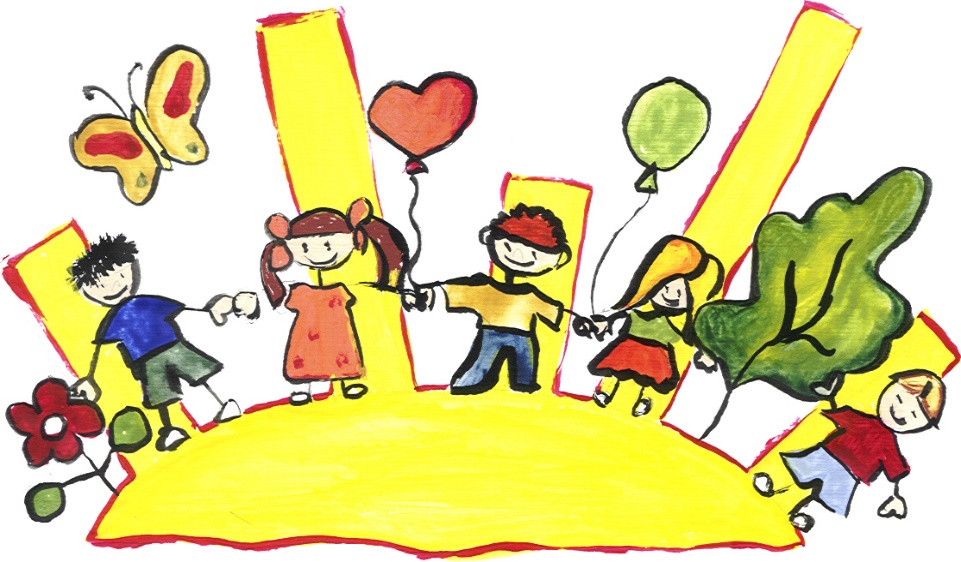 Statut został opracowany w oparciu o:Ustawa o systemie oświaty (Dz. U. z 2016 r., poz. 1943, 1954, 1985 i 2169 oraz z 2017 r., poz. 60, 949 i 1292).Ustawa Prawo Oświatowe z 19 grudnia 2016 r. (Dz. U. z 2017 r., poz. 59).Rozporządzenie Ministra Edukacji Narodowej i Sportu z dnia 7 marca 2005 r. w sprawie ramowych statutów placówek publicznych (Dz. U. z 2005 r., nr 52, poz. 466).Rozporządzenie Ministra Edukacji Narodowej z dnia 11 sierpnia 2017 r. w sprawie wymagań wobec szkół i placówek (Dz. U. z 2017 r., poz. 1611).Rozporządzenie Ministra Edukacji narodowej z dnia 9 sierpnia 2017 r. w sprawie warunków organizowania kształcenia, wychowania i opieki dla dzieci i młodzieży niepełnosprawnych oraz niedostosowanych społecznie i zagrożonych niedostosowaniem społecznym (Dz. U. z 2017 r., poz. 1578).Rozporządzenie Ministra Edukacji Narodowej a dnia 28 sierpnia 2017 r. zmieniające rozporządzenie w sprawie warunków organizowania kształcenia, wychowania i opieki dla dzieci i młodzieży niepełnosprawnych, niedostosowanych społecznie i zagrożonych niedostosowaniem społecznym (Dz. U. z 2017 r., poz. 1652).Rozporządzenie Ministra Edukacji Narodowej z dnia 25 sierpnia 2017 r. w sprawie sposobu prowadzenia przez publiczne przedszkola, szkoły i placówki dokumentacji przebiegu nauczania, działalności wychowawczej i opiekuńczej oraz rodzajów tej dokumentacji (Dz. U. z 2017 r., poz. 1646).Rozporządzenie Ministra Edukacji Narodowej z dnia 23 kwietnia 2013 r. w sprawie warunków i sposobu organizowania zajęć rewalidacyjno-wychowawczych dla dzieci i młodzieży z upośledzeniem umysłowym w stopniu głębokim (Dz. U. z 2013 r., poz. 529).Rozporządzenie Ministra Edukacji Narodowej z dnia 9 sierpnia 2017 r. w sprawie zasad udzielania i organizacji pomocy psychologiczno-pedagogicznej w publicznych przedszkolach, szkołach i placówkach (Dz. U. z 2017 r., poz. 1591).Rozporządzenie Ministra Edukacji Narodowej z dnia 24 sierpnia 2017 r. w sprawie organizowania wczesnego wspomagania rozwoju dzieci (Dz. U. z 2017 r., poz. 1635).Rozporządzenie Ministra Edukacji Narodowej z dnia 11 sierpnia 2017 r. w sprawie publicznych placówek oświatowo-wychowawczych, młodzieżowych ośrodków wychowawczych, młodzieżowych ośrodków socjoterapii, specjalnych ośrodków szkolno-wychowawczych, ośrodków rewalidacyjno-wychowawczych oraz placówek zapewniających opiekę i wychowanie uczniom w okresie pobierania nauki poza miejscem stałego zamieszkania (Dz. U. z 2017 r., poz. 1606).Rozporządzenie Ministra Edukacji Narodowej z 8 sierpnia 2017 r. w sprawie szczegółowych warunków i sposobu przeprowadzania egzaminu ósmoklasisty (Dz. U. z 2017 r., poz. 1512).Rozporządzenie Ministra Edukacji Narodowej z dnia 3 sierpnia 2017 r. w sprawie szczegółowych warunków i sposobu oceniania, klasyfikowania i promowania uczniów i słuchaczy w szkołach publicznych (Dz. U. z 2017 r., poz. 1534).Rozporządzenia w sprawie podstawy programowej wychowania przedszkolnego oraz podstawy programowej kształcenia ogólnego dla szkoły podstawowej, w tym dla uczniów z niepełnosprawnością intelektualną w stopniu umiarkowanym i znacznym, kształcenia ogólnego dla branżowej szkoły I stopnia, kształcenia ogólnego dla szkoły specjalnej przysposabiającej do pracy oraz kształcenia ogólnego dla szkoły policealnej (Dz. U. z 2017 r., poz. 356).Rozporządzenie Ministra Edukacji Narodowej z dnia 11 sierpnia 2017 r. w sprawie organizacji roku szkolnego (Dz. U. z 2017 r., poz. 1603).Rozporządzenie Ministra Edukacji i Sportu z dnia 31 grudnia 2002 r. w sprawie bezpieczeństwa i higieny w publicznych szkołach i placówkach (Dz. U. z 2003 r., nr 6, poz. 69 ze zmianami).Rozdział IPostanowienia ogólne§ 1Specjalny Ośrodek Szkolno-Wychowawczy w Hucie jest placówką publiczną dla dzieci i młodzieży niepełnosprawnych: z niepełnosprawnością intelektualną w stopniu lekkim, umiarkowanym, znacznym i głębokim, z niepełnosprawnościami sprzężonymi, z autyzmem, w tym z zespołem Aspergera, z niepełnosprawnością ruchową, w tym z afazją, słabosłyszących, słabowidzących.Nazwa Ośrodka brzmi: Specjalny Ośrodek Szkolno-Wychowawczy.Ośrodek nosi imię: Kawalerów Orderu Uśmiechu.Siedzibą Specjalnego Ośrodka Szkolno-Wychowawczego w Hucie jest wieś Huta w gminie Lipsko, powiecie lipskim, w województwie mazowieckim. Adres siedziby Ośrodka: Huta 3, 27-300 Lipsko.W skład Specjalnego Ośrodka Szkolno-Wychowawczego im. Kawalerów Orderu Uśmiechu w Hucie, zwanego dalej Ośrodkiem, wchodzą:Przedszkole Specjalne,Szkoła Podstawowa Specjalna z oddziałami rewalidacyjno-wychowawczymi dla dzieci i młodzieży z niepełnosprawnością intelektualną w stopniu głębokim,Gimnazjum Specjalne (wygaszane, funkcjonujące do roku szkolnego 2019/2020), Publiczna Szkoła Specjalna Przysposabiająca do Pracy,Grupy wychowawcze,W Ośrodku prowadzony jest Zespół Wczesnego Wspomagania Rozwoju Dziecka.Wchodzące w skład Ośrodka przedszkole i szkoły są: przedszkolem publicznym i szkołami publicznymi.Nazwa przedszkola oraz nazwy szkół wchodzących w skład Ośrodka składają się z nazwy Ośrodka i nazwy przedszkola, oraz nazwy Ośrodka i nazwy danej szkoły.Nazwa Specjalnego Ośrodka Szkolno-Wychowawczego używana jest w pełnym brzmieniu. Na pieczęciach może być używany skrót nazwy.W nazwie Specjalnego Ośrodka Szkolno-Wychowawczego umieszczonej na tablicy urzędowej pomija się określenie „specjalny”.W nazwie przedszkola wchodzącego w skład Ośrodka umieszczonej na tablicy urzędowej pomija się określenie „specjalne”. W nazwach każdej ze szkół wchodzących w skład Ośrodka umieszczonych na tablicy urzędowej, na świadectwie oraz na pieczęciach urzędowych, którymi opatruje się świadectwo i legitymację szkolną pomija się określenie „specjalna”. Na pieczęciach urzędowych wchodzących w skład Ośrodka umieszcza się nazwę szkoły bez nazwy Ośrodka.Organem Prowadzącym Ośrodek jest Powiat Lipski.Nadzór Pedagogiczny sprawuje Mazowiecki Kurator Oświaty.Rozdział IICele i zadania Ośrodka§ 2Celem Ośrodka jest przygotowanie uczniów i wychowanków, w miarę ich możliwości, do samodzielnego życia w integracji ze społeczeństwem w warunkach współczesnego świata, w szczególności poprzez osiągnięcie optymalnego rozwoju umysłowego, moralnego, emocjonalnego, społecznego i fizycznego w zgodzie z ich potrzebami rozwojowymi i edukacyjnymi oraz możliwościami psychofizycznymi.Ośrodek zapewnia:Opiekę nad uczniami/wychowankami oraz możliwość realizowania zindywidualizowanego procesu kształcenia – realizację programu wychowania przedszkolnego i programów nauczania dostosowanych do indywidualnych potrzeb rozwojowych i edukacyjnych oraz możliwości psychofizycznych ucznia. Organizację procesu dydaktyczno-wychowawczego umożliwiającą wszechstronny rozwój uczniów i wychowanków w dostępnym im zakresie, z uwzględnieniem zadań pracy rewalidacyjnej, jakimi są: kompensacja, korektura, usprawnianie.Realizację zaleceń zawartych w orzeczeniu o potrzebie kształcenia specjalnego, w orzeczeniu o potrzebie zajęć rewalidacyjno-wychowawczych, w orzeczeniu o potrzebie indywidualnego nauczania oraz opinii o potrzebie wczesnego wspomagania rozwoju.Odpowiednie, ze względu na indywidualne potrzeby rozwojowe i edukacyjne oraz możliwości psychofizyczne uczniów, warunki do nauki, sprzęt specjalistyczny i środki dydaktyczne.Zajęcia specjalistyczne, zajęcia rewalidacyjne oraz inne zajęcia odpowiednie ze względu na indywidualne potrzeby rozwojowe i edukacyjne oraz możliwości psychofizyczne uczniów wskazane w orzeczeniach Poradni Psychologiczno-Pedagogicznej. Zajęcia rozwijające zainteresowania i szczególne uzdolnienia.Indywidualne lub grupowe zajęcia wychowawczo-profilaktyczne i usprawniające ruchowo, przygotowujące dzieci i młodzież do samodzielności w życiu społecznym, zajęcia sportowe, turystyczne, rekreacyjne oraz kulturalno-oświatowe.Realizację Programu Wychowawczo-Profilaktycznego.Pomoc psychologiczno-pedagogiczną organizowaną i udzielaną uczniom, ich rodzicom oraz nauczycielom.Dokonywanie wielospecjalistycznej oceny poziomu funkcjonowania ucznia.Opracowanie, modyfikację i realizację indywidualnych programów edukacyjno-terapeutycznych.Integrację uczniów i wychowanków ze środowiskiem rówieśniczym.Przygotowanie uczniów i wychowanków do samodzielności w życiu dorosłym.Ośrodek kształtuje prawidłowe postawy dzieci i młodzieży wobec pracy, w aspekcie motywacji, kompetencji i wykonania.Ośrodek tworzy warunki niezbędne do zapewnienia dzieciom i młodzieży komfortu psychicznego i poczucia bezpieczeństwa emocjonalnego oraz warunki i sytuacje sprzyjające i doskonalące ich zaradność życiową.Kształtuje wśród dzieci i młodzieży poczucie odpowiedzialności za samodzielnie dokonywane wybory i podejmowane decyzje.Upowszechnia wśród dzieci i młodzieży wiedzę o bezpieczeństwie oraz kształtuje właściwe postawy wobec zagrożeń i sytuacji nadzwyczajnych.Realizuje zadania wychowawcze kształtujące wśród uczniów i wychowanków postawy prozdrowotne i proekologiczne.Kształtuje wśród dzieci i młodzieży aktywność społeczną i umiejętność spędzania czasu wolnego.Umożliwia uczniom i wychowankom podtrzymywanie poczucia tożsamości narodowej, językowej, religijnej, własnej historii i kultury oraz naukę celowego działania dostosowanego do wieku, możliwości i zainteresowań.Ośrodek respektuje zasady nauk pedagogicznych, przepisy prawa, a także zobowiązania wynikające z Powszechnej Deklaracji Człowieka ONZ, Deklaracji Prawa Dziecka ONZ oraz Konwencji o Prawach Dziecka.Cele i zadania Ośrodek realizuje poprzez:Zatrudnianie pracowników pedagogicznych posiadających pełne kwalifikacje do pracy w szkołach i placówkach kształcenia specjalnego.Zatrudnienie pedagoga, psychologa, logopedy i innych specjalistów.Zapewnienie wychowankom odpowiednich warunków życia i nauki poprzez systematyczną wymianę zniszczonych mebli i sprzętów, stałe uzupełnianie pomocy dydaktycznych (w tym sprzętu audio, video i komputerowego) oraz sprzętu sportowego, urządzeń do rehabilitacji ruchowej, umożliwienie korzystania z biblioteki Ośrodka oraz wzbogacanie jej zbiorów, stałe wdrażanie technologii informacyjnych.Formy współpracy z rodzicami (prawnymi opiekunami).Indywidualne, bieżące konsultacje z nauczycielami, specjalistami, wychowawcami celem uzyskania rzetelnej informacji na temat swojego dziecka, jego zachowania, postępowania czy przyczyn trudności w nauce.Planowe (co najmniej 2 razy w semestrze) spotkania rodziców z wychowawcą oddziału i wychowawcą grupy.Wizyty w domu ucznia/wychowanka, za zgodą i wiedzą rodziców.Korespondencja listowna.Rozmowy telefoniczne.Współudział rodziców w organizacji imprez, uroczystości, wycieczek szkolnych, zawodów i konkursów.Pomoc w urządzaniu i wyposażeniu pomieszczeń szkolnych.Udział w zajęciach otwartych.Organizowanie różnych form pomocy psychologiczno-pedagogicznej, wspieranie rodziców w rozwiązywaniu problemów wychowawczych.Prowadzenie edukacji prozdrowotnej i promocji zdrowia wśród rodziców.Współpraca ze środowiskiem lokalnymStała, systematyczna współpraca:z okolicznymi szkołami, placówkami opiekuńczo-wychowawczymi, zaprzyjaźnionymi specjalnymi ośrodkami szkolno-wychowawczymi;integracja ze szkołami i placówkami im. Kawalerów Orderu Uśmiechu z terenu całej Polski – udział w Zlotach Szkół i Placówek imienia Kawalerów Orderu Uśmiechu, wymiana doświadczeń, ciekawych pomysłów, prezentacja osiągnięć;z Fundacją Follow Me ze Zwolenia i innymi;ze stowarzyszeniami: „Dobro Dziecka”, „Pomocna Dłoń im. Świętego Brata Alberta”, Lipskim Forum Kobiet;z PTTK Oddział w Lipsku, ZHP, Lipskim Centrum Kultury, instytucjami wspierającymi działalność oświatową;Kawalerami Orderu Uśmiechu, Sponsorami, Gronem Przyjaciół. Współpraca z mediami: „Życiem Powiśla” i „Twoje Radio Lipsko” i innymi;Kontynuacja organizowanych integracyjnych rajdów pieszych i rowerowych i innych integracyjnych spotkań.Współorganizacja Charytatywnych Biegów Mikołajkowych.Współorganizacja Integracyjnych Przeglądów Twórczości Artystycznej Niepełnosprawnych.Udział w organizowanych na terenie gminy i powiatu imprezach i uroczystościach.Współpraca ze szkołami ogólnodostępnymi w zakresie diagnozowania i rozwiązywania trudnych problemów dydaktyczno-wychowawczych dzieci uczęszczających do tych szkół.Prowadzenie działań edukacyjnych i profilaktyczno-wychowawczych w środowisku lokalnym.Współpraca z Poradniami Psychologiczno-Pedagogicznymi w zakresie:pomocy dla uczniów poprzez orzecznictwo, kwalifikacje, rekwalifikacje i doradztwo zawodowe;konsultacji w sprawie metod nauczania i wychowania;wymiany opinii psychologiczno-pedagogicznych dotyczących uczniów i wychowanków;organizowania i udzielania uczniom, rodzicom uczniów i nauczycielom pomocy psychologiczno-pedagogicznej.Stałe i systematyczne współdziałanie z Sądami i organami Policji w celu zapobiegania demoralizacji i przestępczości wśród dzieci i młodzieży, poprzez organizowanie spotkań, pogadanek i szkoleń uczniów i ich rodziców, oraz otoczenie szczególną opieką dzieci i młodzieży z rodzin patologicznych oraz:opiniowanie funkcjonowania uczniów i wychowanków objętych nadzorem kuratora;wystąpienie o interwencje w sytuacji stwierdzenia patologii w rodzinie;organizowanie spotkań prewencyjnych dla dzieci i młodzieży;interwencje zgodnie z procedurami postępowania w sytuacjach zagrożenia dzieci i młodzieży przestępczością, demoralizacją i uzależnieniami oraz agresywnymi zachowaniami.Współpraca z Powiatowym Centrum Pomocy Rodzinie i Ośrodkami Pomocy Społecznej:organizowanie pomocy dla rodzin znajdujących się w trudnej sytuacji materialnej;opiniowanie uczniów/wychowanków umieszczonych w rodzinach zastępczych oraz placówkach opiekuńczo-wychowawczych;wspomaganie rodzin w pozyskiwaniu środków umożliwiających zakupienie sprzętu rehabilitacyjnego, udziału w turnusach rehabilitacyjnych, itp.Rozdział IIIOrgany Ośrodka§ 3Organami Ośrodka są:	Dyrektor,Rada Pedagogiczna,Rada Rodziców,Samorząd Uczniowski.§ 4Kompetencje Dyrektora Ośrodka wynikają z ustawy z dnia 7 września 1991 r. o systemie oświaty, ustawy Prawo Oświatowe, Karty Nauczyciela, Kodeksu Pracy oraz uprawnień przekazanych przez Starostwo Powiatowe w Lipsku.Dyrektor jest kierownikiem zakładu pracy dla zatrudnionych w placówce nauczycieli i pracowników nie będących nauczycielami, kieruje działalnością placówki oraz reprezentuje ją na zewnątrz.Pełni funkcję Dyrektora przedszkola oraz szkół działających w Ośrodku.W ramach sprawowanego nadzoru pedagogicznego we współpracy z Wicedyrektorem:przeprowadza ewaluację wewnętrzną i wykorzystuje jej wyniki do doskonalenia pracy;kontroluje przestrzeganie przez nauczycieli przepisów dotyczących działalności dydaktycznej, opiekuńczej i wychowawczej oraz innej działalności Ośrodka;wspomaga nauczycieli, wychowawców grup i specjalistów w realizacji ich zadań.Monitoruje pracę Ośrodka.Stwarza warunki do realizacji zadań dydaktycznych, terapeutycznych, wychowawczych i opiekuńczych.Przewodniczy Radzie Pedagogicznej Ośrodka, realizuje uchwały Rady Pedagogicznej, podjęte w ramach jej kompetencji stanowiących a także wstrzymuje wykonanie uchwał Rady Pedagogicznej niezgodnych z przepisami prawa.Dysponuje środkami określonymi w planie finansowym szkoły zaopiniowanym przez Radę Pedagogiczną i ponosi odpowiedzialność za ich prawidłowe wykorzystanie, a także organizuje administracyjną, finansową i gospodarczą obsługę Ośrodka.Współdziała ze szkołami wyższymi oraz zakładami kształcenia nauczycieli w organizacji praktyk pedagogicznych.Do zadań Dyrektora należy również:Opracowanie dokumentów programowo-organizacyjnych Ośrodka, arkusza organizacyjnego placówki i tygodniowego rozkładu zajęć.Dobór kadry pedagogicznej i pracowników niepedagogicznych, ich zatrudnianie i zwalnianie, ustalanie zakresu ich obowiązków.Przyznawanie nagród oraz wymierzanie kar porządkowych nauczycielom i innym pracownikom placówki zgodnie z Kodeksem Pracy i Kartą Nauczyciela.Gromadzenie informacji o pracy nauczycieli w celu dokonywania oceny ich pracy zgodnie z odrębnymi przepisami oraz gromadzenie informacji niezbędnych do planowanie doskonalenia zawodowego nauczycieli.Występowanie z wnioskami, po zasięgnięciu opinii Rady Pedagogicznej w sprawach odznaczeń, nagród i innych wyróżnień dla nauczycieli oraz pozostałych pracowników Ośrodka.Podejmowanie decyzji o skreśleniu ucznia nie objętego obowiązkiem szkolnym z listy uczniów na podstawie uchwały Rady Pedagogicznej.Zwalnianie uczniów z zajęć wychowania fizycznego na podstawie przedstawionego przez rodziców zaświadczenia lekarskiego.Wydawanie zarządzeń we wszystkich sprawach związanych z właściwą organizacją procesu dydaktycznego, wychowawczego i opiekuńczego w placówce oraz w sprawach związanych z zapewnieniem uczniom i pracownikom Ośrodka bezpiecznych warunków pracy, pobytu i opieki.Ustalenie dodatkowych dni wolnych od zajęć dydaktycznych zgodnie z rozporządzeniem w sprawie organizacji roku szkolnego.Ustalanie zestawu podręczników lub materiałów edukacyjnych i materiałów ćwiczeniowych obowiązujących w danym roku szkolnym po uzyskaniu opinii Rady Pedagogicznej, określenie szczegółowych warunków korzystania z nich i ewidencjonowania.Współpraca z Radą Pedagogiczną, Radą Rodziców i Samorządem Uczniowskim.Dyrektor jest powoływany na zasadzie i w sposób ustalony w odrębnych przepisach.§ 5Rada Pedagogiczna jest kolegialnym organem Ośrodka w zakresie realizacji statutowych zadań dotyczących kształcenia, wychowania i opieki. W jej skład wchodzą wszyscy pracownicy pedagogiczni placówki. Przewodniczącym Rady Pedagogicznej jest Dyrektor Ośrodka, który przygotowuje i prowadzi zebrania oraz odpowiada za zawiadomienie jej członków o terminie i porządku obrad. W uzasadnionych przypadkach związanych z nieobecnością Dyrektora Radzie Pedagogicznej przewodniczy Wicedyrektor.W zebraniach Rady Pedagogicznej mogą brać udział z głosem doradczym osoby zaproszone przez jej przewodniczącego za zgodą lub na wniosek Rady Pedagogicznej.Rada obraduje na zebraniach plenarnych lub w powołanych przez siebie zespołach.Posiedzenia Rady Pedagogicznej organizuje się przed rozpoczęciem roku szkolnego, po zakończeniu semestralnych i rocznych zajęć szkolnych, oraz według harmonogramu opracowanego na dany rok szkolny.Do kompetencji stanowiących Rady Pedagogicznej należy:Zatwierdzanie planów pracy placówki.Podejmowanie uchwał w sprawie wyników klasyfikacji i promocji uczniów.Podejmowanie uchwał w sprawie innowacji i eksperymentów pedagogicznych w placówce.Ustalanie organizacji doskonalenia zawodowego nauczycieli i wychowawców.Podejmowanie uchwał w sprawie skreślania z listy uczniów.Ustalenie sposobu wykorzystania wyników nadzoru pedagogicznego w celu doskonalenia pracy własnej i placówki.Rada Pedagogiczna opiniuje:Organizację pracy placówki, w tym tygodniowy rozkład zajęć lekcyjnych i pozalekcyjnych.Projekt planu finansowego placówki.Wnioski Dyrektora o przyznanie nauczycielom odznaczeń, nagród i innych wyróżnień.Propozycje Dyrektora w sprawach przydziału nauczycielom stałych prac i zajęć w ramach wynagrodzenia zasadniczego oraz dodatkowo płatnych zajęć dydaktycznych, wychowawczych i opiekuńczych.Zaproponowane przez nauczycieli programy nauczania dostosowane do możliwości uczniów przeznaczone do użytku w danej szkole.Zadaniem Rady Pedagogicznej jest przygotowanie projektu Statutu Ośrodka.Rada Pedagogiczna może wybrać swojego przedstawiciela w głosowaniu tajnym, zwykłą większością głosów do reprezentowania swoich interesów przy podejmowaniu ważnych dla jej członków decyzji oraz reprezentowania na zewnątrz.Rada Pedagogiczna może wystąpić z wnioskiem do organu właściwego o odwołanie nauczyciela ze stanowiska Dyrektora lub innego stanowiska kierowniczego w placówce.Członkowie Rady Pedagogicznej zobowiązani są do przestrzegania postanowień prawa oświatowego i zarządzeń Dyrektora oraz:czynnego uczestniczenia we wszystkich zebraniach i pracach Rady Pedagogicznej;realizowania uchwał Rady Pedagogicznej także wtedy, kiedy zgłosili do nich swoje zastrzeżenia;składania przed Radą Pedagogiczną sprawozdań z wykonania przydzielonych zadań; nieujawniania spraw, które mogą naruszać dobro uczniów lub ich rodziców oraz pracowników Ośrodka. Szczegółowe zasady pracy Rady Pedagogicznej określa Regulamin Rady Pedagogicznej.W przypadku, gdy w Ośrodku nie została powołana Rada Ośrodka, wszystkie jej zadania określone ustawą wykonuje Rada Pedagogiczna.§ 6Rada Rodziców stanowi samorządną reprezentację rodziców, uczniów/wychowanków. W jej skład wchodzi co najmniej 7 przedstawicieli wyłonionych spośród rodziców wybranych w głosowaniu jawnym na oddziałowych zebraniach rodziców.Rada Rodziców podejmuje działania zmierzające do doskonalenia statutowej działalności Ośrodka.Kompetencje stanowiące Rady Rodziców:Uchwalanie w porozumieniu z Radą Pedagogiczną Programu Wychowawczo-Profilaktycznego Ośrodka.Uchwalenie Regulaminu Rady Rodziców.Delegowanie przedstawiciela do udziału w pracach komisji konkursowej w celu przeprowadzenia konkursu na stanowisko Dyrektora Ośrodka.Wybór przedstawiciela Rady Rodziców do zespołu rozpatrującego odwołanie nauczyciela od oceny pracy.Kompetencje opiniotwórcze Rady Rodziców.Występowanie do określonych podmiotów i organów zewnętrznych (organu prowadzącego, organu sprawującego nadzór pedagogiczny organów wewnętrznych) z opiniami (pozytywne, negatywne) we wszystkich sprawach Ośrodka.Wyrażenie opinii w sprawie programu i harmonogramu poprawy efektywności kształcenia lub wychowania w Ośrodku.Wyrażenie opinii w sprawie projektu planu finansowego składanego przez Dyrektora.Wyrażenie opinii w sprawie oceny: dorobku zawodowego nauczyciela stażysty, kontraktowego i mianowanego za okres stażu.Wyrażenie pozytywnej opinii o podjęciu w Ośrodku działalności przez stowarzyszenia lub inne organizacje.Wyrażenie opinii w sprawie innowacji pedagogicznych.Wyrażenie opinii w sprawie propozycji obowiązkowych form zajęć wychowania fizycznego.Wyrażenie opinii w sprawie ustalenia przez Dyrektora dodatkowych dni wolnych od zajęć dydaktyczno-wychowawczych, które zostaną odpracowane w sobotę.Rada Rodziców posiada kompetencje wnioskodawcze, może występować do Dyrektora, Rady Pedagogicznej, organu prowadzącego, organu sprawującego nadzór pedagogiczny z wnioskami we wszystkich sprawach Ośrodka.§ 7W Ośrodku działa Samorząd Uczniowski, który tworzą wszyscy uczniowie, wychowankowie. Zasady wybierania i działania organów samorządu wybieranych przez ogół uczniów i wychowanków w głosowaniu równym, tajnym i powszechnym określa Regulamin Samorządu Uczniowskiego. Organy samorządu są reprezentantami ogółu uczniów i wychowanków. Samorząd Uczniowski może przedstawić Dyrektorowi, Radzie Pedagogicznej oraz Radzie Rodziców wnioski i opinie we wszystkich sprawach Ośrodka, a w szczególności realizacji podstawowych praw wychowanków, takich jak:prawo do zapoznania się z programem nauczania, z jego treściami, celami i stawianymi wymaganiami;prawo do jawnej, umotywowanej oceny postępów w nauce i zachowaniu;prawo do organizowania życia szkolnego, umożliwiającego zachowanie właściwych proporcji między wysiłkiem szkolnym a możliwością rozwijania i zaspokajania własnych zainteresowań;prawo do redagowania i wydawania gazetki;prawo do przedstawiania propozycji dotyczących atrakcyjnego zagospodarowania czasu wolnego, organizowania działalności kulturalnej, oświatowej, sportowej oraz rozrywkowej zgodnie z własnymi potrzebami i możliwościami, ale w porozumieniu z Dyrektorem Ośrodka;prawo wyboru nauczyciela pełniącego rolę opiekuna Samorządu Uczniowskiego.Samorząd Uczniowski w porozumieniu z Dyrektorem Ośrodka może podejmować działania z zakresu wolontariatu.§ 8Każdy Organ Ośrodka działa samodzielnie i podejmuje decyzje w granicach posiadanych kompetencji zgodnie z prawem oświatowym i ze Statutem Ośrodka.Wszystkie Organy Ośrodka są zobowiązane do ścisłej współpracy i współdziałania, wspierania Dyrektora w realizacji zadań, tworzenia dobrego klimatu placówki, atmosfery wzajemnego zrozumienia i życzliwości, partnerstwa oraz utrwalania demokratycznych zasad funkcjonowania Ośrodka.Działające w Ośrodku Organy wzajemnie się informują o podejmowanych i planowanych działaniach oraz podejmowanych decyzjach poprzez:zarządzenia w książce zarządzeń;informacje na tablicach ogłoszeń;konsultacje;nadzwyczajne posiedzenia organów.Celem i efektem współpracy Organów Ośrodka powinno być w szczególności:stworzenie w placówce przestrzeni do dialogu i współpracy dla uczniów, nauczycieli, rodziców oraz przedstawicieli środowiska lokalnego;dążenie do identyfikacji uczniów i rodziców z placówką;wspólne rozwiązywanie problemów oraz świętowanie sukcesów;pogłębianie poczucia współodpowiedzialności za Ośrodek;eliminowanie zagrożeń oraz wzmacnianie właściwych zachowań;wspólne opracowywanie i realizowanie koncepcji pracy Ośrodka.Dyrektor Ośrodka ma prawo wydawać zalecenia wszystkim Organom, jeśli ich działalność narusza interesy placówki i nie służy jej rozwojowi i dobremu imieniu.Żaden z Organów Ośrodka nie powinien inicjować sytuacji konfliktowych i spornych dotyczących spraw placówki i jej społeczności, a jeśli już zaistnieją powinny być załatwiane na drodze polubownej i poprzez jawną wymianę poglądów na zasadzie wzajemnego zrozumienia i poszanowania stron.Rozwiązywanie konfliktów i sporów między Organami:spór uczeń – uczeń tej samej klasy – sytuacje rozpoznaje wychowawca klasy i w ciągu 3 dni rozstrzyga spór;spór między uczniami z różnych klas – w ciągu 3 dni sytuację rozstrzygają wychowawcy tych klas, w miarę potrzeby z udziałem pedagoga, a w przypadku braku możliwości jego rozstrzygnięcia – Wicedyrektor występujący w roli mediatora;spór nauczyciel – uczeń – po wysłuchaniu stron i przeprowadzeniu rozpoznania rozstrzyga Wicedyrektor i ogłasza decyzję w ciągu 7 dni;spór rodzic – nauczyciel – na wniosek zainteresowanej strony złożonej na piśmie w terminie 7 dni od zaistnienia konfliktu rozstrzyga Dyrektor Ośrodka, który rozpatruje wniosek w ciągu 14 dni, a o wynikach informuje zainteresowane strony (skargi anonimowe, listy, telefony, e-maile – nie są rozpatrywane). W przypadku nierozstrzygnięcia sporu Dyrektor występuje do organu sprawującego nadzór pedagogiczny;spór nauczyciel – nauczyciel – rozstrzyga Dyrektor w ciągu 14 dni od zgłoszenia w formie pisemnej konfliktu przez jedną ze stron.W przypadku sytuacji szczególnie trudnej Dyrektor może powołać Komisję Rozjemczą spośród Rady Pedagogicznej. Rozstrzygnięcie sporu przez Komisję następuje w drodze głosowania tajnego w terminie 14 dni od dnia rozstrzygnięcia zaproponowanego przez Dyrektora.spór Dyrektor Ośrodka – nauczyciel – rozstrzyga Rada Pedagogiczna w ciągu 7 dni od formalnego wpłynięcia informacji o sporze, a w przypadku braku możliwości rozstrzygnięcia – na pisemny wniosek jednej ze stron, w ciągu 14 dni od dni wydania rozstrzygnięcia – organ prowadzący lub nadzorujący Ośrodek;spory między Organami Ośrodka – w przypadku braku możliwości rozstrzygnięcia wewnątrz placówki rozstrzyga organ prowadzący lub nadzorujący Ośrodek.Dla rozstrzygnięcia sporów powstałych w procesie dydaktyczno-wychowawczym Rada Pedagogiczna może powołać grupę wsparcia w składzie uzależnionym od stron i typu konfliktu. Przebieg dyskusji w grupie wsparcia podlega protokołowaniu. Wnioski powinny określać zobowiązania przyjęte do realizacji przez strony konfliktu. Protokoły z przebiegu negocjacji w grupie wsparcia pozostają w dokumentacji Ośrodka przynajmniej przez okres jednego roku, w ciągu którego mogą być udostępniane stronom. Odwołania od rozstrzygnięć, o których mowa w ust. 7 lit. d – g oraz ust. 8 mogą być wnoszone do organu prowadzącego lub nadzorującego Ośrodek w ciągu 14 dni od daty powiadomienia o rozstrzygnięciu.Rozdział IVOrganizacja pracy Ośrodka§ 9Szczegółową organizację nauczania, wychowania i opieki w danym roku szkolnym określa arkusz organizacyjny Ośrodka.Arkusz organizacyjny Ośrodka opracowuje Dyrektor po zasięgnięciu opinii organizacji związkowych, która powinna być wydana nie później niż do dnia 19 kwietnia danego roku.Zaopiniowany przez organizację związkową arkusz Dyrektor przekazuje w terminie do 21 kwietnia danego roku organowi prowadzącemu.Organ prowadzący, po uzyskaniu opinii organu sprawującego nadzór pedagogiczny powinien zatwierdzić arkusz w terminie do 29 maja danego roku.W przypadkach wprowadzenia zmian do zatwierdzonego arkusza organizacji Ośrodka do 30 września obowiązuje postępowanie jak w ust. 2 pkt. 2.1 i 2.2, przy czym opinie organizacji związkowych są wydawane w terminie 4 dni od dnia otrzymania zmian, a organ prowadzący zatwierdza zmiany nie później niż w terminie 7 dni od ich otrzymania.Arkusz organizacji Ośrodka zawiera:liczbę oddziałów w poszczególnych jednostkach organizacyjnych Ośrodka, liczbę dzieci w poszczególnych oddziałach oraz grupach wychowawczych;liczbę nauczycieli ogółem, w tym nauczycieli zajmujących stanowiska kierownicze, wraz z informacją o ich stopniu awansu zawodowego i kwalifikacjach oraz liczbę godzin zajęć prowadzonych przez poszczególnych nauczycieli;liczbę pracowników administracji i obsługi, w tym pracowników zajmujących stanowiska kierownicze oraz liczbę etatów przeliczeniowych pracowników;ogólną liczbę godzin pracy finansowanych przez organ prowadzący Ośrodek, w tym liczbę godzin zajęć edukacyjnych, wychowawczych i opiekuńczych, zajęć rewalidacyjnych, zajęć z zakresu pomocy: psychologiczno-pedagogicznej oraz innych zajęć wspomagających proces kształcenia, realizowanych w szczególności przez pedagoga, psychologa, logopedę i innych nauczycieli.Na podstawie zatwierdzonego arkusza organizacji placówki, Dyrektor z uwzględnieniem zasad ochrony zdrowia i higieny pracy, ustala tygodniowy rozkład zajęć określający organizację stałych, obowiązkowych i nadobowiązkowych zajęć edukacyjnych, wychowawczych i opiekuńczych, w tym godziny do dyspozycji Dyrektora dla każdego etapu edukacyjnego, a także wymiar godzin rewalidacyjnych, specjalistycznych.Terminy rozpoczynania i kończenia zajęć dydaktyczno-wychowawczych, przerw świątecznych, ferii zimowych i letnich oraz dodatkowych dni wolnych od nauki określają przepisy w sprawie organizacji roku szkolnego.Praca Ośrodka polega na realizacji opracowanego i przyjętego przez Radę Pedagogiczną systemu zintegrowanych działań diagnostycznych, edukacyjnych, wychowawczo-opiekuńczych, terapeutycznych. System ten tworzą:wczesne wspomaganie rozwoju dziecka;zajęcia wychowania przedszkolnego;zajęcia edukacyjne w szkole podstawowej, gimnazjum do czasu jego wygaśnięcia i szkole przyspasabiającej do pracy;zespołowe i indywidualne zajęcia rewalidacyjno-wychowawcze;zajęcia opiekuńczo-wychowawcze;indywidualne lub grupowe zajęcia specjalistyczne w zakresie terapii pedagogicznej, logopedii, rewalidacji, usprawniające ruchowo, z zakresu profilaktyki społecznej i socjoterapii, zajęcia przygotowujące dzieci i młodzież do samodzielności w życiu społecznym;zajęcia pozalekcyjne: sportowe, komputerowe, turystyczne, rekreacyjne oraz kulturalno-oświatowe organizowane w miarę możliwości finansowych.§ 10Nauka w Ośrodku jest spełnieniem obowiązku szkolnego.Wczesnym wspomaganiem rozwoju dziecka objęte są dzieci od urodzenia do rozpoczęcia nauki w szkole.Do przedszkola przyjmowane są dzieci od 3 roku życia, posiadające orzeczenie o potrzebie kształcenia specjalnego z niepełnosprawnościami określonymi w Rozdziale I § 1 pkt 1. Dziecko może uczęszczać do przedszkola do końca roku kalendarzowego, w którym kończy 7 lat, a w przypadku odroczenia nie dłużej niż do końca roku szkolnego w roku kalendarzowym, w którym kończy 9 lat.Dla dzieci i młodzieży z niepełnosprawnością intelektualną w stopniu głębokim w wieku od 3 do 25 lat organizuje się w Ośrodku zespołowe zajęcia rewalidacyjno-wychowawcze, które uznaje się za spełnienie obowiązku szkolnego określonego w odrębnych przepisach.Kształcenie dzieci i młodzieży jest prowadzone nie dłużej niż do ukończenia przez ucznia:20 roku życia – w przypadku szkoły podstawowej;24 roku życia – w przypadku szkoły przyspasabiającej do pracy.Dla uczniów posiadających orzeczenie Poradni Psychologiczno-Pedagogicznych o potrzebie indywidualnego nauczania, Dyrektor organizuje takie nauczanie. Liczba dzieci w oddziale przedszkolnym oraz uczniów w oddziałach każdej ze szkół wynosi:z autyzmem, w tym z zespołem Aspergera – nie więcej niż 4;z niepełnosprawnościami sprzężonymi – nie więcej niż 4;dla słabosłyszących – nie więcej niż 8;dla słabowidzących – nie więcej niż 10;z niepełnosprawnością intelektualną w stopniu umiarkowanym i znacznym – nie więcej niż 8;z niepełnosprawnością ruchową, w tym z afazją – nie więcej niż 12;z niepełnosprawnością intelektualną w stopniu lekkim – nie więcej niż 16;z różnymi niepełnosprawnościami, o których mowa w ust. 7 pkt 1 – 6 – nie więcej niż 5.W uzasadnionych przypadkach za zgodą organu prowadzącego liczba dzieci w oddziale przedszkolnym oraz uczniów w oddziałach każdej ze szkół może być niższa od liczby określonej w punkcie 7.Do realizacji celów statutowych Ośrodek zapewnia możliwość korzystania z:pomieszczeń dla oddziałów przedszkolnych, zespołów rewalidacyjnych oraz pomieszczeń do nauki z niezbędnym wyposażeniem;pracowni komputerowej;pracowni gospodarstwa domowego;pracowni krawieckiej;gabinetu logopedycznego;gabinetów rewalidacji indywidualnej;gabinetu pedagoga, psychologa;biblioteki i czytelni;sali gimnastycznej;sal sypialnych przytulnie urządzonych;jadalni – świetlicy;pomieszczeń administracyjno-gospodarczych;sali rehabilitacji ruchowej;zespołu urządzeń sportowych i rekreacyjnych zamontowanych na świeżym powietrzu.Opiekę medyczną nad wychowankami Ośrodka sprawuje Zakład Opieki Zdrowotnej właściwy miejscu zamieszkania ucznia, opiekę pielęgniarską – zatrudniona w Ośrodku pielęgniarka.Ośrodek organizuje naukę religii na zasadach określonych w odrębnych przepisach.Ośrodek prowadzi działalność przez cały rok szkolny jako placówka, w której przewidziane są ferie szkolne. Za zgodą organu prowadzącego Ośrodek może prowadzić działalność w okresu zimowej i wiosennej przerwy świątecznej oraz w okresie ferii szkolnych.§ 11Dla uczniów otoczonych całodobową opieką Ośrodek organizuje grupy wychowawcze.W grupach wychowawczych organizuje się zajęcia mające na celu wspieranie działalności dydaktyczno-wychowawczej szkoły oraz zapewnia warunki do prawidłowego rozwoju fizycznego, udziału wychowanków w życiu społecznym i kulturalnym środowiska, organizuje wypoczynek, rekreację i rozrywkę oraz zajęcia przygotowujące wychowanków do samodzielnego życia.Wychowawcy grup wychowawczych realizują statutowe zadania Ośrodka, opracowując miesięczne plany pracy grup wychowawczych zgodne z Programem Wychowawczo-Profilaktycznym i Regulamin pracy grup wychowawczych.Wychowawcy grup wchodzą w skład zespołów tworzących Indywidualne Programy Edukacyjno-Terapeutyczne i realizują je.Liczba wychowanków w grupie wychowawczej odpowiada liczbie uczniów w oddziale odpowiedniego rodzaju szkoły specjalnej.W uzasadnionych okolicznościach mogą być organizowane grupy wychowawcze w skład, których wchodzą wychowankowie z różnymi niepełnosprawnościami.Liczba wychowanków w takiej grupie odpowiada proporcjonalnie liczbie uczniów w oddziale odpowiedniego rodzaju szkoły specjalnej.Liczbę grup i czas pracy z grupą wychowawczą określa w każdym roku szkolnym arkusz organizacyjny Ośrodka.Do każdej grupy, w skład której wchodzą uczniowie z niepełnosprawnością intelektualną w stopniu umiarkowanym lub znacznym, uczęszczający dla klasy I – IV szkoły podstawowej może być zatrudniona pomoc wychowawcy.W uzasadnionych przypadkach dopuszcza się zatrudnienie pomocy wychowawcy w grupie, w skład której wchodzą wychowankowie z niepełnosprawnością intelektualną w stopniu umiarkowanym i znacznym, z niepełnosprawnością sprzężoną, autyzmem, w tym z zespołem Aspergera.Do grupy wychowawczej, na prośbę rodziców/opiekunów prawnych, w sytuacjach szczególnych mogą być przyjęte dzieci uczęszczające do przedszkola oraz dzieci i młodzież z niepełnosprawnością intelektualną w stopniu głębokim.Ośrodek zapewnia wychowankom całodobową opiekę.Celem zapewnienia bezpieczeństwa dzieciom i młodzieży opiekę w porze nocnej sprawują: 2 nauczycieli-wychowawców lub nauczyciel-wychowawca i pomoc nauczyciela.Grupa wychowawcza Ośrodka zapewnia wychowankom higieniczne warunki nauki, spożywania posiłków, zamieszkania i wypoczynku.§ 12Biblioteka szkolna jest pracownią szkolną, służącą realizacji potrzeb i zainteresowań uczniów, zadań dydaktyczno-wychowawczych Ośrodka, doskonalenia warsztatu pracy nauczycieli, popularyzowanie wiedzy pedagogicznej wśród rodziców.Zadaniem biblioteki szkolnej jest stworzenie warunków dostępu do informacji. Wdrożenie do samodzielnego poszukiwania wiadomości. Inspirowanie do kreatywnego czytania przez różne formy zajęć czytelniczych rozwijających zainteresowania uczniów.Pomieszczenia biblioteki szkolnej umożliwiają:Gromadzenie i opracowywanie zbiorów.Korzystanie ze zbiorów w czasie lekcji i wypożyczanie poza teren biblioteki.Prowadzenie tzw. lekcji bibliotecznych (w grupach lub oddziałach).Z biblioteki mogą korzystać:uczniowie;nauczyciele;inni pracownicy Ośrodka;rodzice.Uczniowie mogą korzystać z biblioteki w godzinach określonych harmonogramem.Biblioteka ma własny regulamin pracy.Współpracuje z uczniami, nauczycielami, rodzicami, innymi bibliotekami.Biblioteka wypożycza podręczniki, materiały edukacyjne.§ 13Ośrodek organizuje pomoc psychologiczno-pedagogiczną, która polega na rozpoznawaniu i zaspakajaniu indywidualnych potrzeb rozwojowych i edukacyjnych ucznia/wychowanka, rozpoznawaniu indywidualnych możliwości psychofizycznych i czynników środowiskowych wpływających na funkcjonowanie ucznia w przedszkolu, szkole i placówce w celu wspierania jego potencjału rozwojowego i stworzenia warunków do aktywnego i pełnego uczestnictwa ucznia/wychowanka w życiu przedszkola, szkoły i placówki.Pomoc psychologiczno-pedagogiczną w Ośrodku organizuje Dyrektor.Pomocy psychologiczno-pedagogicznej na zasadach określonych przepisami mają obowiązek udzielać:nauczyciele;wychowawcy grup wychowawczych;specjaliści wykonujący w placówce zadania z zakresu pomocy psychologiczno-pedagogicznej, w szczególności: psycholog, pedagog, logopeda, doradca zawodowy i terapeuci pedagogiczni;Formy zajęć prowadzonych w ramach pomocy psychologiczno-pedagogicznej.Zajęcia rewalidacyjne (w tym usprawnianie technik szkolnych i zajęcia rozwijające możliwości uczenia się – liczba uczestników zajęć nie może przekraczać – 5.Zajęcia logopedyczne dla uczniów z deficytami kompetencji i zaburzeniami sprawności językowych – liczba uczestników zajęć nie może przekraczać – 4.Zajęcia rozwijające kompetencje emocjonalno-społeczne dla uczniów przejawiających trudności w funkcjonowaniu społecznym – liczba uczestników zajęć nie może przekraczać – 10.Inne zajęcia o charakterze terapeutycznym dla uczniów z zaburzeniami i odchyleniami rozwojowymi mających problemy w funkcjonowaniu w przedszkolu, szkole lub placówce oraz z aktywnym i pełnym uczestnictwem w życiu przedszkola, szkoły i placówki.Zajęcia dydaktyczno-wyrównawcze dla uczniów mających trudności w spełnianiu wymagań edukacyjnych wynikających z podstawy programowej kształcenia ogólnego dla danego etapu edukacyjnego – liczba uczestników zajęć nie może przekraczać – 8.Zajęcia rozwijające uzdolnienia m.in. komputerowe, muzyczno-wokalne, muzyczno-ruchowe, sportowe oraz inne w zależności od potrzeb, zainteresowań i możliwości uczniów/wychowanków.W formie porad, konsultacji, warsztatów i szkoleń.Pomoc psychologiczno-pedagogiczna jest organizowana i udzielana we współpracy z:rodzicami uczniów;poradniami psychologiczno-pedagogicznymi;placówkami doskonalenia zawodowego;organizacjami pozarządowymi i innymi instytucjami lub podmiotami działającymi na rzecz rodziny, dzieci i młodzieży.Zadaniem nauczycieli, wychowawców grup wychowawczych oraz specjalistów jest prowadzenie rozpoznania indywidualnych potrzeb rozwojowych i edukacyjnych oraz możliwości psychofizycznych uczniów, w tym prowadzenie obserwacji pedagogicznej mającej na celu rozpoznawanie:mocnych stron;predyspozycji;zainteresowań i uzdolnień uczniów/wychowanków;przyczyn niepowodzeń edukacyjnych lub trudności w funkcjonowaniu uczniów, w tym barier i ograniczeń utrudniających funkcjonowanie ucznia, jego uczestnictwo w środowisku szkolnym.Zajęcia z zakresu pomocy psychologiczno-pedagogicznej prowadzone są przez specjalistów i nauczycieli, w tym również w czasie zajęć edukacyjnych i opiekuńczo-wychowawczych z wykorzystaniem aktywizujących metod pracy.W Ośrodku prowadzona jest:Hipoterapia jako jedna z wielu metod rehabilitacji wieloprofilowej, tzn. oddziaływującej jednocześnie: ruchowo, sensorycznie, psychicznie i społecznie.Terapia Integracji SensorycznejMetoda A. A. TomatisaKinezjologia edukacyjna P. DenisonaMetoda Marii MontessoriMetoda Ruchu Rozwijającego Weroniki SherborneMetoda Aktywności KnillówMetoda Dobrego Startuoraz: muzykoterapia i choreoterapia, psychoterapia, hortiterapia, alternatywne metody komunikacji, metoda komputerowego wspomagania, biblioterapia z elementami dramy i inne do prowadzenia których, nauczyciele zdobywają uprawnienia uczestnicząc w różnych formach doskonalenia zawodowego.Godzina zajęć specjalistycznych trwa 45 minut. Dyrektor może zdecydować o prowadzeniu zajęć w czasie krótszym niż 45 minut przy zachowaniu ustalonego dla ucznia łącznego tygodniowego czasu trwania tych zajęć, jeżeli jest to uzasadnione potrzebami ucznia.Wymiar godzin poszczególnych form udzielania uczniom pomocy psychologiczno-pedagogicznej Dyrektor Ośrodka ustala, biorąc pod uwagę wszystkie godziny, które w danym roku szkolnym są ujęte w arkuszu organizacyjnym i mogą być przeznaczone na realizację tych form.Formy i okres udzielania uczniowi pomocy psychologiczno-pedagogicznej oraz wymiar godzin, w których poszczególne formy pomocy będą realizowane, są uwzględniane w Indywidualnym Programie Edukacyjno-Terapeutycznym.Nauczyciele, wychowawcy grup i specjaliści udzielający pomocy psychologiczno-pedagogicznej prowadzą dokumentację zgodnie z obowiązującymi przepisami.§ 14W Ośrodku prowadzone jest wczesne wspomaganie rozwoju dziecka, mające na celu pobudzanie i stymulowanie ruchowego, poznawczego, emocjonalnego i społecznego rozwoju dziecka od chwili wykrycia u niego niepełnosprawności do czasu podjęcia nauki w szkole.Opieką w zakresie wczesnego wspomagania rozwoju mogą być objęte dzieci posiadające opinię poradni psychologiczno-pedagogicznej o potrzebie wczesnego wspomagania rozwoju.Zajęcia w ramach wczesnego wspomagania organizuje się w wymiarze od 4 do 8 godzin w miesiącu, w zależności od możliwości psychofizycznych i potrzeb dziecka.zajęcia są prowadzone indywidualnie z dzieckiem i jego rodziną;w przypadku dzieci, które nie ukończyły 3 roku życia, zajęcia mogą być prowadzone także w domu rodzinnym;miejsce prowadzenia zajęć ustala Dyrektor Ośrodka w uzgodnieniu z rodzicami (prawnymi opiekunami dziecka);w przypadku dzieci, które ukończyły 3 rok życia zajęcia w ramach wczesnego wspomagania mogą być prowadzone w grupach liczących 2 do 3 dzieciRealizacją wczesnego wspomagania rozwoju dzieci zajmuje się powołany przez Dyrektora zespół nauczycieli.W skład zespołu wczesnego wspomagania rozwoju dzieci wchodzą nauczyciele posiadający przygotowanie do pracy z małymi dziećmi o zaburzonym rozwoju psychoruchowym:pedagog posiadający kwalifikacje odpowiednie do rodzaju niepełnosprawności dziecka;psycholog;logopeda;inni specjaliści w zależności od potrzeb dziecka i jego rodziny;w ramach wczesnego wspomagania realizowane są także zajęcia metodą integracji sensorycznej i hipoterapii.Do zadań zespołu należy w szczególności:ustalenie, na podstawie opinii o potrzebie wczesnego wspomagania rozwoju dziecka, kierunków i harmonogramu działań w zakresie wczesnego wspomagania i wsparcia rodziny dziecka;w razie potrzeby nawiązanie współpracy z zakładem opieki zdrowotnej lub ośrodkiem pomocy społecznej w celu zapewnienia dziecku niezbędnych form pomocy stosownie do jego potrzeb;opracowanie i realizowanie z dzieckiem i jego rodziną indywidualnego programu wczesnego wspomagania, z uwzględnieniem działań wspomagających rodzinę dziecka w zakresie realizacji programu, koordynowania działań specjalistów prowadzących zajęcia z dzieckiem oraz oceniania jego postępów;analizowanie skuteczności pomocy udzielanej dziecku i jego rodzinie, wprowadzanie zmian w indywidualnym programie wczesnego wspomagania, stosownie do potrzeb dziecka i jego rodziny oraz planowanie dalszych działań w zakresie wczesnego wspomagania.Pracę zespołu koordynuje nauczyciel upoważniony przez Dyrektora zwany Liderem Zespołu.Zespół pracuje w oparciu o opracowany Regulamin Pracy Zespołu, procedury, harmonogram posiedzeń zespołu, harmonogram spotkań z rodzicami.Zespół szczegółowo dokumentuje działania prowadzone w ramach indywidualnego programu wczesnego wspomagania, w tym prowadzi arkusz obserwacji, który zawiera:ocenę sprawności dziecka w zakresie: motoryki dużej, motoryki małej, percepcji, komunikacji, rozwoju emocjonalnego i zachowania;ocenę postępów oraz trudności w funkcjonowaniu dziecka, w tym identyfikowanie i eliminowanie barier i ograniczeń w środowisku utrudniających jego aktywność i uczestnictwo w życiu społecznym;informacje dotyczące poszczególnych zajęć realizowanych w ramach wczesnego wspomaganiaZespół wczesnego wspomagania rozwoju dzieci współpracuje z rodziną dziecka w szczególności poprzez:Udzielanie pomocy w zakresie kształtowania postaw i zachowań niepożądanych w kontaktach z dzieckiem, wzmacniania więzi emocjonalnej pomiędzy rodzicami i dzieckiem; rozpoznawanie zachowań dziecka i utrwalanie właściwych reakcji na te zachowania.Udzielanie instruktażu i porad oraz prowadzenie konsultacji w zakresie pracy z dzieckiem.Pomoc w przystosowaniu warunków w środowisku domowym do potrzeb dziecka oraz wykorzystaniu w pracy z dzieckiem odpowiednich środków dydaktycznych i niezbędnego sprzętu.§ 15Funkcjonujące w Ośrodku przedszkole zapewnia bezpłatne nauczanie i wychowanie w zakresie podstawy programowej wychowania przedszkolnego oraz opiekę w czasie pobytu dzieci w przedszkolu.Nadrzędnym celem, które stawia sobie przedszkole jest wieloprofilowe zintegrowanie wpływów środowiska rodzinnego i przedszkolnego.Stworzenie dzieciom bezpiecznych i przyjaznych warunków do zabawy, do nauki.Współdziałanie z rodziną poprzez wspomaganie rodziców w wychowaniu dzieci.Wykształcenie gotowości do podjęcia nauki szkolnej.Kształtowanie właściwych postaw społecznych przez codzienne, bezpośrednie przebywanie ze sobą oraz organizowanie różnorodnych sytuacji edukacyjnych.Kształtowanie wrażliwości na potrzeby innych oraz poczucia odpowiedzialności za drugiego człowieka.Przygotowanie do akceptacji własnej osoby i samorealizacji własnego „ja” poprzez rozwijanie zainteresowań, uzdolnień i wspomaganie indywidualnego rozwoju dziecka.Przedszkole specjalne realizuje cele i zadania poprzez:obowiązkowe zajęcia edukacyjne określone w podstawie programowej po dostosowaniu ich treści do indywidualnych potrzeb i możliwości oraz opracowanie indywidualnych programów edukacyjno-terapeutycznych;zajęcia specjalistyczne, wspomagające rozwój dzieci z zaburzeniami rozwojowymi przy wykorzystaniu różnorodnych zajęć terapeutycznych i korygujących, a także metod pracy i pomocy dydaktycznych.Podstawą przyjęcia dziecka do przedszkola jest orzeczenie o potrzebie kształcenia specjalnego ze względu na niepełnosprawności określone w Rozdziale I § 1 ust. 1, wydane przez właściwą poradnię psychologiczno-pedagogiczną oraz skierowanie wydane przez Starostę Lipskiego na wniosek rodziców/opiekunów prawnych. Dziecko ma prawo do: właściwie zorganizowanego procesu dydaktyczno-wychowawczego i opiekuńczego zgodnie z zasadami higieny pracy umysłowej;życzliwego i podmiotowego traktowania;poszanowania godności osobistej;bezpieczeństwa i ochrony przed przemocą;akceptacji takim jakim jest;własnego tempa rozwoju.Podstawową jednostką organizacyjną przedszkola jest oddział obejmujący dzieci w zbliżonym wieku, z uwzględnieniem ich potrzeb, zainteresowań, uzdolnień, rodzajem i stopniem niepełnosprawności.Liczba dzieci w oddziale jest określona w Rozdziale IV § 10 ust. 7.Godzina zajęć w przedszkolu trwa 60 minut.Czas trwania zajęć prowadzonych dodatkowo w zakresie indywidualnego wspierania rozwoju dziecka powinien być dostosowany do jego możliwości rozwojowych i może wynosić:z dziećmi w wieku 3 – 4 lat do 15 minut;z dziećmi w wieku 5 – 6 lat do 30 minut;z dziećmi powyżej 7 roku życia do 45 minut.Na zajęciach rewalidacyjnych praca z dzieckiem jest pracą indywidualną.W przedszkolu mogą być organizowane zajęcia rewalidacyjno-wychowawcze dla dzieci z upośledzeniem umysłowym w stopniu głębokim, na zasadach określonych w odrębnych przepisach.Przedszkole prowadzi dla każdego oddziału dziennik zajęć, w którym udokumentowany jest przebieg pracy wychowawczo-dydaktycznej prowadzonej w danym roku szkolnym oraz dzienniki zajęć dodatkowych.Sposób dokumentowania zajęć prowadzonych w przedszkolu określają odrębne przepisy.Dokumentację przebiegu nauczania udostępnia się organowi prowadzącemu i sprawującemu nadzór pedagogiczny.Dzieci mają zapewniony bezpłatny dowóz do przedszkola oraz zapewnioną opiekę podczas przejazdu.Rodzice/prawni opiekunowie są zobowiązani do punktualnego przyprowadzania i odbierania dzieci w ustalonym miejscu i czasie.Dzieci mogą być przywożone i odbierane przez rodziców (prawnych opiekunów) lub upoważnioną przez nich osobę, według ustalonych zasad:dopuszcza się możliwość odbierania dziecka wyłącznie przez osobę pełnoletnią upoważnioną na piśmie przez rodziców;upoważnienie winno zawierać imię i nazwisko osoby upoważnionej, serię i numer jej dowodu osobistego oraz okres jego obowiązywania a także być własnoręcznie podpisane przez jednego z rodziców (prawnego opiekuna);w przypadku dzieci przebywających w Ośrodku, dzieci są przyprowadzane i odbierane przez wychowawcę grupy wychowawczej;w przypadku wychowanków placówek opiekuńczo-wychowawczych, dzieci powinny być przyprowadzane do ustalonego miejsca i odbierane przez osoby upoważnione przez dyrektora tych placówek;przedszkole może odmówić wydania dziecka w przypadku, gdy stan osoby zamierzające odebrać będzie wskazywał, że nie jest ona w stanie zapewnić dziecku opieki i bezpieczeństwa;o każdej odmowie wydania dziecka niezwłocznie informowany jest Dyrektor lub Wicedyrektor Ośrodka, a przedszkole zobowiązane jest do podjęcia wszelkich dostępnych czynności w celu nawiązania kontaktu z rodzicami (prawnymi opiekunami);życzenie jednego z rodziców dotyczące niewyrażenia zgody na odbieranie dziecka przez drugiego z rodziców musi być poświadczone przez stosowne orzeczenie sądu;w kwestiach spornych dotyczących odebrania dziecka z przedszkola przez osoby nie upoważnione, nauczyciel zobowiązany jest powiadomić rodziców (prawnych opiekunów) i policję.Rodzice/prawni opiekunowie i nauczyciele zobowiązani są współdziałać ze sobą w celu skutecznego oddziaływania wychowawczego na dziecko i określenia drogi jego indywidualnego rozwoju.Rodzice/prawni opiekunowie mają prawo do:zapoznania się z programem przedszkola, Programem Profilaktyczno-Wychowawczym, indywidualnym programem edukacyjno-terapeutycznym;uzyskania na bieżąco rzetelnej informacji o dziecku, jego rozwoju oraz zachowania w grupie;uzyskania pomocy ze strony przedszkola w rozwiązywaniu problemów związanych z dzieckiem, korzystania z pomocy psychologiczno-pedagogicznej na terenie przedszkola lub w poradni psychologiczno-pedagogicznej;zgłaszania uwag i propozycji dotyczących organizacji pracy przedszkola.Rodzice (prawni opiekunowie) zobowiązani są do:udzielania niezbędnej dla procesu kształcenia, wychowania i terapii informacji o sytuacji zdrowotnej dziecka mającej wpływ na jego bezpieczeństwo i prawidłowe funkcjonowanie w grupie;kontaktowania się z wychowawcą w celu ujednolicenia oddziaływań wychowawczych i terapeutycznych;zapewnienia dzieciom możliwości regularnego uczęszczania na zajęcia;terminowego dokonywania ustalonych opłat;zgłaszania każdorazowo nieobecności dziecka na zajęciach w przedszkolu, a w przypadku niedopełnienia tej formalności ponoszenia pełnych kosztów odpłatności za wyżywienie.Do form współpracy przedszkola z rodzicami należą m.in.:zebranie ogólne i grupowe;stałe spotkania z rodzicami/prawnymi opiekunami organizowane są 4 razy w roku szkolnym (według ustalonego na początku roku szkolnego harmonogramu spotkań) lub częściej na wniosek rodziców i nauczycieli;konsultacje i rozmowy indywidualne z wychowawcą i specjalistami;zajęcia otwarte;kiermasze;festyny;imprezy włączające w życie placówki, integracyjne.§ 16Dzieciom i młodzieży z niepełnosprawnością intelektualną w stopniu głębokim Ośrodek zapewnia udział w zajęciach rewalidacyjno-wychowawczych prowadzonych indywidualnie lub w zespołach.Celem zajęć rewalidacyjno-wychowawczych jest wspomaganie rozwoju dzieci i młodzieży, rozwijanie zainteresowania otoczeniem oraz uzyskiwanie niezależności od innych osób w funkcjonowaniu w codziennym życiu.Zajęcia obejmują przede wszystkim:naukę nawiązywania kontaktów w sposób odpowiedni do potrzeb i możliwości wychowanka, kształtowanie sposobu komunikowania się z otoczeniem na poziomie odpowiadającym jego indywidualnym możliwościom;usprawnianie ruchowe i psychoruchowe w zakresie dużej i małej motoryki, wyrabianie orientacji w schemacie własnego ciała i orientacji przestrzennej;wdrażanie do osiągania optymalnego poziomu samodzielności w podstawowych sferach życia;rozwijanie zainteresowań otoczeniem, wielozmysłowe poznawanie tego otoczenia, naukę rozumienia zachodzących w nim zjawisk;naukę celowego działania dostosowanego do wieku, możliwości i zainteresowań wychowanka oraz jego udział w ekspresyjnej aktywności.Wymiar zajęć rewalidacyjno-wychowawczych w zależności od możliwości psychofizycznych oraz specyficznych potrzeb rewalidacyjnych uczestników wynosi:4 godziny dziennie na zajęciach zespołowych;2 godziny dziennie na zajęciach indywidualnych.Wychowankowie zespołu rewalidacyjno-wychowawczego mają zapewniony codzienny dowóz do szkoły. Zapewnienie dzieciom i młodzieży uczestniczącym z zajęciach rewalidacyjno-wychowawczych bezpłatnego transportu do szkoły oraz opieki na podst. Art. 17 ust. 3 ustawy o systemie oświaty jest obowiązkiem gminy, gdyż udział w zajęciach uznaje się za spełnianie obowiązku szkolnego§ 17Edukacja w ośmioletniej szkole podstawowej przebiega w następujących etapach:I etap edukacyjny (klasy I – III) II etap edukacyjny (klasy IV – VIII)W klasach I – III szkoły podstawowej podziału godzin w każdej klasie na obowiązkowych zajęciach edukacyjnych (edukacja polonistyczna, matematyczna, informatyczna, muzyczna, plastyczna i językowa) dokonuje nauczyciel prowadzący edukację wczesnoszkolną.W przypadku powierzenia prowadzenia zajęć z edukacji plastycznej, informatycznej, muzycznej, wychowania fizycznego lub edukacji językowej nauczycielowi posiadającemu odpowiednie kwalifikacje inne niż nauczyciel prowadzący edukację wczesnoszkolną, tygodniowy wymiar tych zajęć wynosi dla:edukacji plastycznej, informatycznej i muzycznej – po 1 godzinie w każdej klasie;wychowanie fizyczne – po 3 godziny w każdej klasie;edukacji językowej – język obcy nowożytny – po 2 godziny w każdej klasie.Nauczyciel edukacji wczesnoszkolnej czas zajęć i przerw dostosowuje do aktywności uczniów. Przerwy na wypoczynek wprowadza w momencie, gdy uzna je za pożądane. Zależy to od stopnia zmęczenia uczniów, ich zainteresowania zajęciami oraz możliwością koncentracji uwagi. Dopuszcza się prowadzenie zajęć edukacyjnych w czasie 30 do 60 minut, zachowując ogólny tygodniowy czas zajęć.W klasach IV – VIII szkoły podstawowej dla uczniów z niepełnosprawnością intelektualną w stopniu lekkim, słabosłyszących, słabowidzących, z niepełnosprawnością ruchową (w tym z afazją) prowadzone jest nauczanie przedmiotowe według ramowych planów nauczania.Dla uczniów szkoły podstawowej z niepełnosprawnością intelektualną w stopniu umiarkowanym i znacznym obowiązkowymi zajęciami edukacyjnymi są:funkcjonowanie osobiste i społeczne;zajęcia rozwijające komunikowanie się;zajęcia rozwijające kreatywność;wychowanie fizyczne.Minimalny tygodniowy wymiar godzin zajęć rewalidacyjnych dla uczniów szkoły podstawowej w każdym roku szkolnym wynosi po 10 godzin na oddział.Godzina lekcyjna trwa 45 minut.W organizacji codziennych zajęć w szkole przewiduje się przyjemniej jedną przerwę międzylekcyjną trwającą nie mniej niż 15 minut, zaś pozostałe przerwy 10 lub 5 minutowe.Zajęcia wymagające specjalnych warunków nauki i bezpieczeństwa, a w szczególności zajęcia z techniki, wychowania fizycznego, języka obcego, informatyki organizuje się z podziałem na grupy, przy czym liczba uczniów w grupie nie może być większa niż 5 uczniów.W szkole podstawowej w klasach I – IV dla uczniów z niepełnosprawnością intelektualną w stopniu umiarkowanym lub znacznym, z niepełnosprawnością ruchową, w tym z afazją, z autyzmem, w tym z zespołem Aspergera, z niepełnosprawnościami sprzężonymi zatrudnia się pomoc nauczyciela.Pomoc nauczyciela może zostać zatrudniona w szczególnie trudnych przypadkach w klasach starszych za zgodą organu prowadzącego.Uczniowi szkoły podstawowej można wydłużyć okres nauki:o 1 rok na I etapie edukacyjnym, nie później niż do końca roku szkolnego w klasie III;o 2 lata na II etapie edukacyjnym, nie później niż końca roku szkolnego w klasie VIII.§ 18Uczniowie szkoły podstawowej mają prawo do bezpłatnego dostępu do podręczników, materiałów edukacyjnych lub materiałów ćwiczeniowych, przeznaczonych do obowiązkowych zajęć edukacyjnych z zakresu kształcenia ogólnego, określonych w ramowych planach nauczania dla szkoły podstawowej.Szkoła w sposób nieodpłatny wypożycza uczniom podręczniki lub materiały edukacyjne mające postać papierową lub zapewnia uczniom dostęp do podręczników lub materiałów edukacyjnych mających postać elektroniczną, albo też udostępnia lub przekazuje uczniom materiały ćwiczeniowe bez obowiązku zwrotu.W przypadku uszkodzenia, zniszczenia lub niezwrócenia podręcznika lub materiału edukacyjnego Ośrodek może żądać od rodziców ucznia zwrotu kosztów zakupu podręcznika lub materiału edukacyjnego. § 19W ostatniej klasie szkoły podstawowej przeprowadzany jest egzamin ósmoklasisty, który obejmuje wiadomości i umiejętności określone w podstawie programowej w odniesieniu do wybranych przedmiotów nauczanych w klasach I – VIII.Egzamin ósmoklasisty jest egzaminem obowiązkowym, każdy uczeń musi do niego przystąpić, aby ukończyć szkołę.W latach 2019 – 2021 ośmioklasista przystąpi do egzaminu z trzech przedmiotów obowiązkowych:języka polskiego;matematyki;języka obcego nowożytnego.Egzamin ósmoklasisty jest przeprowadzany w formie pisemnej.Od roku 2022 ośmioklasista przystępuje do egzaminu z czterech przedmiotów obowiązkowych:języka polskiego;matematyki;języka obcego nowożytnego;jednego przedmiotu do wyboru spośród przedmiotów: biologia, chemia, fizyka, geografia lub historia.Do czasu wygaśnięcia gimnazjum odbywa się egzamin w klasie trzeciej gimnazjum.Zasady organizacji i przeprowadzania egzaminu ustala Centralna Komisja Egzaminacyjna.§ 20W Ośrodku funkcjonuje Szkoła Specjalna Przysposabiająca do Pracy dla uczniów z niepełnosprawnością intelektualną w stopniu umiarkowanym lub znacznym oraz dla uczniów z niepełnosprawnościami sprzężonymi.Celem edukacji uczniów jest przygotowanie ich do dorosłości, w tym w praktycznym przysposobieniu do wyboru celowej aktywności po zakończeniu edukacji (np.: w warsztacie terapii zajęciowej, środowiskowym domu samopomocy, zakładzie aktywności zawodowej, zakładzie pracy chronionej, na otwartym rynku pracy) w zależności od indywidualnych predyspozycji, możliwości i ograniczeń.Specyfika kształcenia uczniów z niepełnosprawnością intelektualną w stopniu umiarkowanym lub znacznym i niepełnosprawnościami sprzężonymi polega na nauczaniu i wychowaniu całościowym, sytuacyjnym, zadaniowym, zintegrowanym opartym na praktycznym poznawaniu zmieniającej się rzeczywistości, przygotowującym do niezależnego życia.Podstawową jednostką organizacyjną jest oddział.W szkole specjalnej przysposabiającej do pracy wyodrębnia się:zajęcia edukacyjne:funkcjonowanie osobiste i społeczne;zajęcia rozwijające komunikowanie się;zajęcia kształtujące kreatywność;przysposobienie do pracy;wychowanie fizyczne.zajęcia rewalidacyjne w wymiarze 10 godzin na oddział.Nauka w szkole trwa 3 lata. Na wniosek rodziców lub pełnoletniego ucznia okres nauki można wydłużyć o 1 rok – nie później niż do końca roku szkolnego w ostatnim roku nauki.§ 21Edukacja uczniów uczęszczających do przedszkola, szkoły podstawowej, wygaszanego gimnazjum oraz szkoły przysposabiającej do pracy opiera się na wielospecjalistycznej kompleksowej ocenie poziomu funkcjonowania ucznia z uwzględnieniem procesów poznawczych, umiejętności w zakresie porozumiewania się, opanowania technik szkolnych i wiadomości określonych podstawą programową dla każdej ze szkół, dbania o siebie, rozpoznawania i kontrolowania emocji, predyspozycji, kompetencji społecznych oraz tworzonych dla uczniów Indywidualnych Programów Edukacyjno-TerapeutycznychZintegrowany wielospecjalistyczny indywidualny program edukacyjno-terapeutyczny jest opracowywany i realizowany przez zespół nauczycieli, wychowawców grup i specjalistów.Zespoły zajmują się zakresem i sposobem dostosowywana programu wychowania przedszkolnego oraz wymagań edukacyjnych do indywidualnych potrzeb rozwojowych i edukacyjnych oraz możliwości psychofizycznych dziecka lub ucznia, poprzez zastosowanie odpowiednich metod i form pracy.W skład zespołu wchodzą nauczyciele, wychowawcy grup wychowawczych i specjaliści prowadzący zajęcia z dzieckiem lub uczniem.Po dokonaniu wielospecjalistycznej oceny poziomu funkcjonowania dziecka lub ucznia, zespół opracowuje indywidualny program edukacyjno-terapeutyczny uwzględniając zalecenia zawarte w orzeczeniu o potrzebie kształcenia specjalnego.Pracą zespołu kieruje wychowawca klasy, do której uczęszcza uczeń.Program opracowuje się na okres na jaki wydane zostało orzeczenie o potrzebie kształcenia specjalnego, nie dłużej jednak niż etap edukacyjny.Zespół, co najmniej 2 razy w roku szkolnym, dokonuje okresowej wielospecjalistycznej oceny funkcjonowania dziecka lub ucznia, uwzględniając ocenę udzielanej pomocy psychologiczno-pedagogicznej.Program opracowuje się w terminie do 30 września roku szkolnego, w którym uczeń rozpoczyna realizowanie wychowania przedszkolnego lub nauki w szkole danego typu. Rodzice ucznia albo pełnoletni uczeń mają prawo uczestniczyć w spotkaniach zespołu a także w opracowaniu lub modyfikacji programu oraz dokonywaniu wielospecjalistycznych ocen. Rodzice ucznia lub pełnoletni uczeń otrzymują kopie wielospecjalistycznej oceny i programu.Osoby biorące udział w spotkaniu zespołu są obowiązane do nieujawnienia spraw poruszanych na spotkaniu, które mogą naruszać dobra osobiste dziecka lub ucznia, jego rodziców, nauczycieli, wychowawców grup lub specjalistów prowadzących zajęcia z dzieckiem lub uczniem.Dla uczniów klasy VII i VIII szkoły podstawowej, uczniów wygaszanego gimnazjum oraz szkoły przyspasabiającej do pracy prowadzi się doradztwo zawodowe.Zajęcia związane z wyborem kierunku kształcenia i zawodu oraz z planowaniem kształcenia i kariery zawodowej organizuje się w celu wspomagania odpowiednio uczniów w podejmowaniu decyzji edukacyjnych i zawodowych, przy wykorzystaniu aktywnych metod pracy. Zajęcia prowadzą nauczyciele, wychowawcy grup wychowawczych i specjaliści.Doradztwo prowadzone jest w następujących formach:zajęcia z wychowawcą klasy;zajęcia prowadzone przez doradcę zawodowego, pedagoga szkolnego;udzielanie porad rodzicom przez wychowawców, doradcę zawodowego, pedagoga szkolnego;konsultacji, warsztatów i szkoleń dla uczniów.Nauczyciel wyznaczony przez Dyrektora realizuje następujące zadania z doradztwa zawodowego:Systematycznie diagnozuje zapotrzebowania poszczególnych uczniów na informacje edukacyjne i zawodowe oraz pomoc w planowaniu kształcenia i kariery zawodowej.Gromadzi, aktualizuje i udostępnia informacje edukacyjne i zawodowe właściwe dla danego poziomu kształcenia.Prowadzi zajęcia przygotowujące uczniów do świadomego planowania kariery i podjęcia roli zawodowej.Koordynuje działalność informacyjno-doradczą prowadzona przez szkołę.Współpracuje z innymi nauczycielami w tworzeniu i zapewnieniu ciągłości działań w zakresie doradztwa edukacyjno-zawodowego.Wspiera nauczycieli, wychowawców grup wychowawczych i innych specjalistów w udzielaniu pomocy psychologiczno-pedagogicznej.Rozdział VOcenianie, promowanie i klasyfikowanie ucznia§ 22Ocenianiu podlegają osiągnięcia edukacyjne ucznia, zachowanie ucznia.Ocenianie osiągnięć edukacyjnych ucznia polega na rozpoznawaniu przez nauczycieli poziomu i postępów w opanowaniu przez ucznia wiadomości i umiejętności w stosunku do wymagań edukacyjnych wynikających z podstawy programowej po dostosowaniu do możliwości i potrzeb ucznia i opracowanych Indywidualnych Programach Edukacyjno-Terapeutycznych (IPET).Ocenianie zachowania ucznia polega na rozpoznawaniu przez wychowawcę klasy, nauczycieli oraz uczniów danej klasy stopnia respektowania przez ucznia zasad współżycia społecznego i norm etycznych oraz obowiązków ucznia określonych w Statucie Ośrodka.Uczeń otrzymuje oceny:bieżące;klasyfikacyjne:śródroczne;roczne.Stałym elementem oceniania jest ocenianie kształtujące, czyli pomagające się uczyć.Celem oceniania wewnątrzszkolnego jest;Dostarczanie uczniowi informacji o efektach jego szkolnej aktywności i zachowaniu, osiągnięciach w zakresie dążenia do samodzielności i wskazówek, jak pokonywać napotykane trudności.Pobudzenie i wspieranie rozwoju umysłowego ucznia.Wdrażanie ucznia do samodzielnej, systematycznej pracy, samokontroli i samooceny.Kształtowanie umiejętności wyboru wartości i kierowania się nimi we własnych działaniach, motywowanie ucznia do jak największej, samodzielności i niezależności w bieżącym funkcjonowaniu.Udzielanie uczniowi pomocy w nauce poprzez przekazywanie mu informacji o tym, co zrobił dobrze i jak powinien się dalej uczyć.Zapoznanie rodziców z opracowanym Indywidualnym Programem Edukacyjno-Terapeutycznym i dostosowaniu metod, form i środków umożliwiających realizację wybranego programu nauczania.Dostarczanie rodzicom rzetelnej i szczegółowej informacji o postępach ich dziecka w celu podejmowania właściwych działań na rzecz jego dalszego rozwoju.Dostarczenie nauczycielom informacji, na jakim poziomie rozwoju znajduje się uczeń w danym momencie edukacji oraz o tym, czy stosowany przez nauczyciela system pracy z uczniem jest efektywny.Ocenianie wewnątrzszkolne obejmuje:Formułowanie przez nauczycieli wymagań edukacyjnych niezbędnych do uzyskania poszczególnych bieżących, śródrocznych, rocznych ocen klasyfikacyjnych z obowiązkowych i dodatkowych zajęć edukacyjnych oraz informowanie o nich uczniów i rodziców.Ocenianie bieżące i ustalenie śródrocznych i rocznych ocen klasyfikacyjnych z obowiązkowych i dodatkowych zajęć edukacyjnych oraz śródrocznej i rocznej oceny z zachowania.Ustalenie kryteriów oceniania zachowania.Przeprowadzenie egzaminów klasyfikacyjnych.Ustalenie rocznych oraz śródrocznych ocen klasyfikacyjnych z obowiązkowych i dodatkowych zajęć edukacyjnych oraz śródrocznej i rocznej oceny klasyfikacyjnej zachowania.Ustalanie warunków i trybu uzyskania wyższych niż przewidywane rocznych ocen klasyfikacyjnych z obowiązkowych i dodatkowych zajęć edukacyjnych oraz rocznej oceny klasyfikacyjnej zachowania.Ustalenie warunków i sposobu przekazywania rodzicom/prawnym opiekunom informacji o postępach i trudnościach ucznia w nauce oraz jego zachowaniu.W ocenianiu obowiązują zasady:zasada częstotliwości i rytmiczności – uczeń oceniany jest na bieżąco i rytmicznie a ocena końcowa nie jest średnią ocen cząstkowych;zasada jasności kryteriów – uczeń i jego rodzice/prawni opiekunowie znają kryteria oceniania, oraz formy pracy podlegające ocenie;zasada różnorodności wynikająca ze specyfiki każdego przedmiotu;zasada różnicowania wymagań – zadania stawiana uczniom powinny mieć zróżnicowany poziom trudności i dawać możliwość uzyskania wszystkich ocen.§ 23Nauczyciel jest zobowiązany dostosować wymagania edukacyjne oraz metody formy i środki do indywidualnych potrzeb rozwojowych i edukacyjnych oraz możliwości psychofizycznych ucznia.Zespół nauczycieli prowadzących zajęcia z uczniem, wychowawcy grup oraz specjaliści opracowuje Indywidualny Program Edukacyjno-Terapeutyczny (IPET). Poddaje go modyfikacji, ewaluacji na podstawie diagnozy funkcjonalnej, zaleceń zawartych w orzeczeniu o potrzebie kształcenia specjalnego i odpowiedniej podstawy programowej z uwzględnieniem potrzeb, możliwości ucznia oraz uwag, wniosków rodziców. IPET obowiązuje przez dany etap edukacyjny. Nauczyciele na początku każdego roku szkolnego informuję uczniów oraz ich rodziców/opiekunów prawnych o:Wymaganiach edukacyjnych niezbędnych do uzyskania poszczególnych śródrocznych i rocznych ocen klasyfikacyjnych z zajęć edukacyjnych wynikających z realizowanego przez siebie programu nauczania.Sposobach sprawdzania osiągnięć edukacyjnych ucznia,Warunkach i trybie uzyskania wyższej nią przewidywana rocznej oceny klasyfikacyjnej z zajęć edukacyjnych.Wychowawca klasy na początku roku szkolnego informuje uczniów oraz ich rodziców (opiekunów prawnych) o: Warunkach i sposobie oraz kryteriach oceniania zachowania.Warunkach i trybie uzyskania wyższej niż przewidywana rocznej oceny klasyfikacyjnej z obowiązkowych i dodatkowych zajęć edukacyjnych oraz zachowania.Wyżej wymieniona informacja powinna być przekazana uczniom na pierwszych zajęciach danego przedmiotu i potwierdzona zapisem w dzienniku lekcyjnym.Sprawdzone i ocenione pisemne prace ucznia są udostępnione uczniowi i jego rodzicom.Nie później niż miesiąc przed śródrocznym i rocznym posiedzeniem Rady Pedagogicznej nauczyciele są zobowiązani poinformować ucznia i jego rodziców/opiekunów prawnych o przewidywanej dla niego ocenie w formie ustnej lub pisemnej.Wychowawca prowadzi dokumentację oceniania ucznia poprzez założenie i prowadzenie dziennika lekcyjnego, wypisywanie arkuszy ocen i świadectw przechowywanie i aktualizowanie z zespołem programów edukacyjno-terapeutycznych.Wychowawca prowadzi dokumentację oceniania zachowania ucznia poprzez założenie klasowych zeszytów obserwacji.Rodzice mogą złożyć u dyrektora szkoły rezygnację z uczestniczenia dziecka w nauce religii. Może to zrobić sam uczeń, w przypadku, gdy jest pełnoletni. Rezygnacja może nastąpić w każdym czasie. W tym przypadku uczniowi nie ustala się ocen śródrocznych i rocznych. W przebiegu dokumentacji nauczania nie dokonuje się żadnych wpisów.Przedmiot „religia” podlega ocenie wg zasad wewnętrznego oceniania i do średniej ocen wlicza się także roczne oceny uzyskane z tych zajęć. Oceny klasyfikacyjne z religii nie mają jednak wpływu na promocję ucznia do klasy programowo wyższej lub ukończenie przez ucznia szkoły.§ 24Klasyfikację przeprowadza się po pierwszym półroczu ustalając śródroczną ocenę klasyfikacyjną i na koniec roku szkolnego ustalając roczną ocenę klasyfikacyjną.Oceny bieżące i oceny klasyfikacyjne.Na I etapie edukacyjnym (edukacja wczesnoszkolna realizowana w formie kształcenia zintegrowanego) przyjmuje się:śródroczną i roczną ocenę opisową, która polega na podsumowaniu osiągnięcia ucznia, uwzględnia poziom opanowania przez ucznia wiadomości i umiejętności w odniesieniu do IPET. Równocześnie ocena ta wyznacza potrzeby rozwojowe i edukacyjne ucznia. Ocena ta dokumentowana jest w arkuszu oceny umiejętności ucznia. Nauczyciele uczący w tych klasach budują arkusze ocen opisowych tak, by przekazać rodzicom rzetelną informację o rozwoju i osiągnięciach dziecka;wzmocnienia pozytywne w postaci znaków graficznych ustalonych przez nauczyciela i uczniów indywidualnie w każdej klasie.Oceny opisowej osiągnięć edukacyjnych ucznia dokonuje się na podstawie obserwacji dziecka oraz osiągnięć odnotowanych w dzienniku zajęć.W procesie oceniania uczniów klas I-III uwzględniane są następujące obszary:możliwości psychofizyczne ucznia w opanowaniu materiału edukacyjnego oraz zalecenia poradni psychologiczno-pedagogicznej;stopień zaangażowania ucznia i wkład pracy;umiejętność rozwiązywania problemów;postępy ucznia w rozwoju społeczno-emocjonalnym.W bieżącej obserwacji poziomu osiągnięć edukacyjnych dziecka dopuszcza się ocenianie wyrażone symbolem cyfrowym 5, 4, 3, 2 jako oceny cząstkowe za wykonaną pracę, według ustalonych kryteriów:5 – znakomicie – otrzymuje uczeń, jeśli: posiadane przez niego wiadomości i umiejętności odpowiadają wszystkim wymaganiom w danej edukacji zawarte w IPET, uczeń przejawia inwencję własną, rozwiązuje samodzielnie zadania i problemy, widoczne są postępy ucznia w rozwoju społeczno- emocjonalnym, wykazuje zaangażowanie;4 – samodzielnie – otrzymuje uczeń, jeśli: posiadane przez niego wiadomości i umiejętności nie są pełne, ale pozwalają na dalsze opanowywanie treści określone w IPET, charakteryzuje go motywacja do nauki, aktywność oraz przygotowanie do zajęć; 3 – radzi sobie przy pomocy nauczyciela – otrzymuje uczeń, jeśli: opanował podstawowy zakres wiadomości i umiejętności ma kłopoty w przyswajaniu trudniejszych treści, wykazuje motywacje i zaangażowanie podczas pracy. 2 – potrzebuje czasu – otrzymuje uczeń, jeśli opanowane wiadomości i umiejętności są niewielkie i utrudniają dalsze kształcenie, uczeń nie radzi sobie z zadaniami nawet z pomocą nauczyciela, Ocena z religii nie jest oceną opisową.Począwszy od klasy IV szkoły podstawowej ocenianie bieżące, śródroczne i roczne ustala się wg następującej skali ocen.Przy ustalaniu oceny bieżącej dopuszcza się stosowanie znaków „+” (podwyższającego ocenę) oraz „-” (obniżającego ocenę) w wyłączeniem oceny celującej i niedostatecznej, mogą też występować jako samodzielne zapisy w dzienniku i dotyczyć oceny aktywności ucznia bądź złej postawy uczniowskiej.Ocenianie bieżące polega na systematycznej ewaluacji osiągnięć edukacyjnych ucznia poprzez:obserwacje ucznia w czasie zajęć;wypowiedzi ustne;prace pisemne: testy, kartkówki, klasówki, sprawdziany;prace domowe i systematyczne przygotowanie do zajęć;prace twórcze;pracę w grupie;udział w konkursach, przeglądach, festynach, piknikachoraz przekazywanie uczniowi informacji zwrotnej (stałe informowanie ucznia o jego postępach, trudnościach) a także słowną motywację ucznia do aktywności i wysiłku, stymulująca jego rozwój.Ocenę śródroczną wystawia się na podstawie ocen bieżących, a roczną na podstawie oceny śródrocznej i ocen bieżących z drugiego półrocza.Oceny z przedmiotu wystawia i zapisuje w dzienniku lekcyjnym nauczyciel uczący danego przedmiotu i zapisuje w dzienniku lekcyjnym.W dokumentach szkolnych oceny klasyfikacyjne roczne podawane są w pełnym brzmieniu. Przy opisie klasyfikacyjnych ocen śródrocznych można stosować odpowiednie skróty literowe.Nauczyciel przedmiotu ma obowiązek sformułowania wymagań edukacyjnych, ustalenia kryteriów oceniania bieżącego i klasyfikacyjnego, ustalenia sposobu sprawdzania osiągnięć edukacyjnych oraz warunków poprawiania ocen.Wymagania edukacyjne wynikają z podstawy programowej i realizowanego programu nauczania, dostosowane są do indywidualnych potrzeb rozwojowych i edukacyjnych oraz możliwości psychofizycznych ucznia, na podstawie orzeczenia o potrzebie kształcenia specjalnego i ustaleń zawartych w Indywidualnym Programie Edukacyjno-Terapeutycznym (IPET).Ogólne kryteria wystawiania ocen bieżących, klasyfikacyjnych, śródrocznych i rocznych: Stopień celujący (6) otrzymuje uczeń, który opanował treści znacznie wykraczające poza podstawę programową oraz zdobytą wiedzę i umiejętnościami posługuje się z łatwością i swobodą.Stopień bardzo dobry (5) otrzymuje uczeń, który opanował pełny zakres wiedzy i umiejętności określonych programem nauczania, sprawnie posługuje się zdobytymi wiadomościami, potrafi zastosować posiadaną wiedzę do rozwiązywania zadań, problemów w nowych sytuacjach, osiąga sukcesy w konkursach, zawodach sportowych, kwalifikuje się do finałów na szczeblu wojewódzkim i ogólnopolskim. Wykazuje samodzielność podczas zajęć, korzysta z różnych źródeł, posługuje się zdobytymi wiadomościami i umiejętnościami w typowych sytuacjach, wykazuje motywację do nauki, aktywność oraz przygotowanie do lekcji.Stopień dobry (4) otrzymuje uczeń, który opanował treści zawarte w podstawach programowych, przy minimalnej pomocy potrafi rozwiązywać typowe zadania teoretyczne i praktyczne, w pracę wkłada dużo wysiłku, jest zaangażowany i zmotywowany do pracy, bierze aktywny udział w lekcji, samodzielnie rozwiązuje (wykonuje) typowe zadania teoretyczne lub praktyczne.Stopień dostateczny (3) otrzymuje uczeń, który nie opanował w pełni wymaganych wiadomości i umiejętności określonych programem nauczania, ale przy znacznej pomocy potrafi rozwiązywać typowe zadania teoretyczne i praktyczne, cechuje go motywacja do nauki oraz aktywność.Stopień dopuszczający (2) otrzymuje uczeń, który ma braki w opanowaniu wiadomości i umiejętności określonych w podstawach programach. Braki te utrudniają, ale nie przekreślają możliwości uzyskania przez ucznia podstawowej wiedzy z danego przedmiotu w ciągu dalszej nauki. Stopień niedostateczny (1) otrzymuje uczeń, który nie opanował wiedzy i umiejętności określonych w podstawie programowej danego przedmiotu, posiada duże braki i nie rokuje nadziei na ich usunięcie nawet przy pomocy nauczyciela. Braki w wiadomościach i umiejętnościach uniemożliwiają dalsze zdobywanie wiedzy z tego przedmiotu.Przy ustaleniu oceny z wychowania fizycznego, zajęć technicznych, plastyki, muzyki i zajęć artystycznych należy przede wszystkim brać pod uwagę wysiłek wkładany przez ucznia w wywiązywanie się z obowiązków wynikających ze specyfiki tych zajęć, a w przypadku wychowania fizycznego – także systematyczność udziału ucznia w zajęciach oraz aktywność ucznia w działaniach na rzecz kultury fizycznej.W przypadku ocenienia przedmiotu religia nauczyciel stosuje ustaloną w pkt 7 ust 7.1 – 7.6 skalę ocen.Na wszystkich etapach edukacyjnych kryterium oceny stanowią przede wszystkim postępy ucznia w nabywaniu kompetencji od czasu dokonania poprzedniej oceny w odniesieniu do jego IPET.Podstawowymi dokumentami rejestrującymi osiągnięcia ucznia są: dziennik lekcyjny, arkusz ocen, świadectwo promocyjne do klasy programowo wyższej i świadectwo ukończenia szkoły.§ 25Oceny bieżące, śródroczne i roczne dla uczniów z niepełnosprawnością intelektualną w stopniu umiarkowanym i znacznym są ocenami opisowymi.Ocena śródroczna i roczna opiera się na obserwacji ucznia oraz analizie realizacji celów założonych w IPET. Ocena ta dokumentowana jest w arkuszu opracowanym dla ucznia klasy I-III, dla ucznia klasy IV-VIII, ucznia gimnazjum (do czasu jego wygaśnięcia) oraz ucznia szkoły przysposabiającej do pracy.Podstawą sformułowania oceny opisowej jest arkusz oceny osiągnięć i postępów ucznia.Ocena bieżąca opiera się na obserwacji ucznia, ocenie realizacji krótkoterminowych celów i polega na:Wyznaczaniu wspólnie z uczniem, w oparciu o opracowany Indywidualny Program Edukacyjno-Terapeutyczny, krótkoterminowych celów i terminów ich realizacji.Stosowaniu wzmocnień pozytywnych w formie ustalonej dla danego zespołu.Systematycznym podsumowaniu wspólnie z uczniem efektów jego pracy.Oceny bieżące nauczyciel odnotowuje w dzienniku lekcyjnym. W ocenianiu bieżącym stosuje się symbole cyfrowe 5, 4, 3, 2 - są one odpowiednikami, symbolami oceny opisowej, określającym poziom wykonania przez ucznia zadania.5 – bardzo dobrze - uczeń opanował przewidziane dla niego w programie wiadomości i umiejętności, samodzielnie i poprawnie wykonuje określone zadania, wykazuje zaangażowanie i motywację do pracy. 4 – dobrze - postępy ucznia są zadowalające, opanował wiadomości i umiejętności określone w IPET, potrafi je zastosować w znanych sytuacjach, wykazuje zaangażowanie i motywację do pracy. 3 – radzi sobie przy pomocy nauczyciela - uczeń częściowo opanował wiadomości i umiejętności określone w IPET, potrzebuje pomocy w rozwiązywaniu zadań, wykazuje zmienną motywację i zaangażowanie, tempo pracy wolne.2 – potrzebuje czasu – uczeń opanował wiadomości i umiejętności określone w IPET w bardzo wąskim zakresie, nie wykonuje samodzielnie zadań nawet o niewielkim stopniu trudności, nie wykazuje zaangażowania, bardzo wolne tempo pracy. Przy ocenianiu osiągnięć ucznia z religii stosuje się ocenę wyrażoną stopniem.§ 26Ocena zachowania uwzględnia funkcjonowanie ucznia w środowisku szkolnym oraz respektowanie zasad współżycia społecznego i ogólnie przyjętych norm etycznych.Przy ustalaniu oceny klasyfikacyjnej z zachowania ucznia bierze się pod uwagę wpływ stwierdzonych zaburzeń i odchyleń na jego zachowanie na podstawie orzeczenia o potrzebie kształcenia specjalnego Dokumentem wiodącym w ocenianiu zachowania jest Indywidualny Program Edukacyjno-Terapeutyczny (IPET).Śródroczna i roczna ocena klasyfikacyjna zachowania uwzględnia w szczególności: wywiązywanie się z obowiązków ucznia zgodnie z możliwościami psychofizycznymi ucznia,postępowanie zgodne z dobrem społeczności szkolnej, dbałość o honor i tradycje szkoły, dbałość o piękno mowy ojczystej, dbałość o bezpieczeństwo i zdrowie własne oraz innych osób, godne kulturalne zachowanie się w szkole i poza nią,okazywanie szacunku innym osobom,samodzielność, kreatywność oraz zaangażowanie ucznia w działalność na rzecz Ośrodka, społeczności lokalnej, kolegów, koleżanek i i innych osób,oraz indywidualne cele i zadania ujęte w IPET. Ocenę klasyfikacyjną zachowania ustala wychowawca klasy w porozumieniu z wychowawcami grup oraz innymi nauczycielami w ramach klasyfikacji śródrocznej i rocznej według przyjętych punktowych kryteriów. Zasady punktowego oceniania zachowania zawiera opracowana procedura.W celu zebrania i udokumentowania opinii nauczycieli i pracowników szkoły o zachowaniu ucznia, w każdym zespole klasowym zakłada się „klasowy zeszyt obserwacji”, do którego nauczyciele i in-ni pracownicy szkoły wpisują uwagi pozytywne i negatywne z zaobserwowanej postawy uczniowskiej wraz z datą zaistniałego zdarzenia. Zeszyt przechowywany jest w dzienniku lekcyjnym.Śródroczną i roczną ocenę z zachowania ustala się według następującej skali:wzorowe,bardzo dobre,dobre,poprawne,nieodpowiednie,naganne.Przy ustalaniu oceny klasyfikacyjnej zachowania ucznia, u którego stwierdzono zaburzenia lub inne dysfunkcje rozwojowe należy uwzględnić wpływ tych zaburzeń lub dysfunkcji na jego zachowanie na podstawie na podstawie orzeczenia o potrzebie kształcenia specjalnego lub orzeczenia o potrzebie indywidualnego nauczania lub opinii poradni psychologiczno-pedagogicznej, w tym poradni specjalistycznej.Oceny klasyfikacyjne z zajęć edukacyjnych nie mają wpływu na ocenę klasyfikacyjną zachowania.Ocena klasyfikacyjna zachowania nie ma wpływu na oceny klasyfikacyjne z przedmiotów nauczania i promowanie do klasy wyższej lub ukończenie szkoły.§ 27Śródroczna i roczna ocena klasyfikacyjna z zachowania w klasach I-III szkoły podstawowej jest oceną opisową. Śródroczna i roczna ocena klasyfikacyjna z zachowania dla każdego etapu nauczania uczniów z niepełnosprawnością intelektualną w stopniu umiarkowanym i znacznym jest oceną opisową. Dokonując opisu zachowania ucznia z niepełnosprawnością intelektualną w stopniu umiarkowanym i znacznym należy skupić się głównie na jego umiejętności społecznego przystosowania. Ocenia się poziom rozumienia i przestrzegania powszechnie przyjętych norm społecznych, w szczególności:kultury osobistej;zaangażowania i stosunku do obowiązków szkolnych;kontaktów z rówieśnikami i stosunku do pracowników szkoły;zaangażowanie w życie Ośrodka.Wychowankowie zagrożeni oceną naganną i nieodpowiednią z zachowania powinni być o niej powiadomieni co najmniej miesiąc przed jej wystawieniem. Dotyczy to także ich rodziców (opiekunów prawnych), nauczycieli, wychowawców grup wychowawczych, zespołu klasowego.Ocena zachowania wychowanka ustalona przez wychowawcę klasy zgodnie z powyższą procedurą jest ostateczna.§ 28Klasyfikowanie śródroczne polega na okresowym podsumowaniu osiągnięć edukacyjnych ucznia z zajęć edukacyjnych określonych w szkolnym planie nauczania i po ustaleniu ocen klasyfikacyjnych oraz oceny z zachowania.Rok szkolny składa się z dwóch semestrów (semestr I: wrzesień – styczeń, semestr II: luty – czerwiec):klasyfikowanie śródroczne uczniów przeprowadza się raz w ciągu roku szkolnego, w miesiącu styczniu;klasyfikowanie końcoworoczne polega na określonym w szkolnym planie nauczania podsumowaniu osiągnięć edukacyjnych ucznia w danym roku szkolnym z zajęć edukacyjnych i na ustaleniu ocen klasyfikacyjnych oraz oceny z zachowania.Do arkuszy ocen wpisuje się wyniki klasyfikacji końcoworocznej i w przypadku uczniów klasy programowo najwyższej wyniki klasyfikacji ukończenia szkoły. Wyników klasyfikacji śródrocznej uczniów nie odnotowuje się w arkuszach.Śródroczne i roczne oceny klasyfikacyjne z obowiązkowych zajęć edukacyjnych ustalają nauczyciele prowadzący poszczególne zajęcia, a śródroczną i roczną ocenę klasyfikacyjną z zachowania – wychowawca klasy.Na 30 dni przed klasyfikacyjnym posiedzeniem Rady Pedagogicznej nauczyciele prowadzący poszczególne zajęcia edukacyjne oraz wychowawca klasy zobowiązani są do powiadomienia pisemnie rodziców o zagrożeniu ucznia oceną niedostateczną, nieklasyfikowaniu bądź zagrożeniu nieotrzymania promocji do następnej klasy z podaniem przyczyn. Informacja zostaje wysłana listem poleconym za potwierdzeniem nadania.Na 14 dni przed planowanym rocznym klasyfikacyjnym posiedzeniem Rady Pedagogicznej uczeń i jego rodzice zostają poinformowani przez nauczyciela przedmiotu o przewidywanej dla niego śródrocznej i rocznej ocenie klasyfikacyjnej z danych zajęć edukacyjnych, a przez wychowawcę o przewidywanej śródrocznej i rocznej ocenie klasyfikacyjnej z zachowania.Plenarne klasyfikacyjne zebranie Rady Pedagogicznej poprzedza zebranie członków zespołów nauczycielskich rady pedagogicznej, które odbywa się na tydzień przed zebraniem plenarnym i na którym omawia się wstępne wyniki klasyfikacji uczniów.§ 29Uczeń, który otrzymał niedostateczną śródroczną ocenę klasyfikacyjną z danego przedmiotu ustala z nauczycielem prowadzącym dane zajęcia termin oraz materiał do zaliczenia.Uczeń może być nieklasyfikowany z jednego, kilku lub wszystkich zajęć edukacyjnych, jeśli brak jest podstaw do ustalenia oceny klasyfikacyjnej z powodu nieobecności ucznia na zajęciach edukacyjnych przekraczających połowę czasu przeznaczanego na te zajęcia w szkolnym planie nauczania.Uczeń nieklasyfikowany z powodu usprawiedliwionej nieobecności może zdawać egzamin klasyfikacyjny.Na prośbę ucznia nieklasyfikowanego z powodu nieobecności nieusprawiedliwionej lub na prośbę jego rodziców Rada Pedagogiczna może wyrazić zgodę na egzamin klasyfikacyjny.W przypadku nieklasyfikowania ucznia z obowiązkowych i dodatkowych zajęć edukacyjnych, w dokumentacji przebiegu nauczania zamiast oceny klasyfikacyjnej wpisuje się „nieklasyfikowany”.Uczeń, który jest śródrocznie nieklasyfikowany z danego przedmiotu ustala z nauczycielem prowadzącym dane zajęcia termin oraz materiał do zaliczenia.§ 30W określonych przypadkach uczeń może być zwolniony z zajęć wychowania fizycznego, zajęć komputerowych, informatyki lub technologii informacyjnej na czas określony.Decyzję o zwolnieniu ucznia z ww.  zajęć podejmuje dyrektor szkoły na podstawie opinii o ograniczonych możliwościach uczestnictwa w tych zajęciach, wydanej przez lekarza na czas określony w tej opinii (dotyczy zwolnień trwających ponad miesiąc).Jeżeli z powodu zwolnienia ucznia z zajęć wychowania fizycznego, zajęć komputerowych, informatyki, nieobecności nie przekroczyły połowy wymaganego czasu i są podstawy do wystawienia oceny klasyfikacyjnej, to wówczas uczeń podlega klasyfikacji z danego przedmiotu.Jeżeli okres zwolnienia ucznia z zajęć wychowania fizycznego, zajęć komputerowych, informatyki uniemożliwia ustalenie śródrocznej lub rocznej oceny klasyfikacyjnej, w dokumentacji przebiegu nauczania zamiast oceny klasyfikacyjnej wpisuje się „zwolniony” albo „zwolniona”.Jeżeli zwolnienie ucznia trwa cały II semestr, w dokumentacji przebiegu nauczania jako ocenę roczną wpisuje się ocenę uzyskaną za I semestr.§ 31Uczeń jest promowany do klasy programowo wyższej, jeżeli ze wszystkich obowiązkowych zajęć edukacyjnych otrzymał roczne pozytywne oceny klasyfikacyjne.W wyjątkowych przypadkach Rada Pedagogiczna może postanowić o powtarzaniu klasy przez ucznia na wniosek wychowawcy oraz po zasięgnięciu opinii rodziców ucznia.Na wniosek rodziców i po uzyskaniu zgody wychowawcy klasy lub na wniosek wychowawcy klasy i po uzyskaniu zgody rodziców Rada Pedagogiczna może postanowić o promowaniu ucznia klasy I, II szkoły podstawowej do klasy programowo wyższej również w ciągu roku szkolnego.Począwszy od klasy IV szkoły podstawowej, uczeń otrzymuje promocję do klasy programowo wyższej, jeżeli ze wszystkich obowiązkowych zajęć edukacyjnych, określonych w szkolnym planie nauczania, uzyskał roczne oceny klasyfikacyjne wyższe od oceny niedostatecznej.Uczeń, który ma co najmniej roczne opóźnienie szkolne i uzyskuje oceny uznane za pozytywne ze wszystkich przedmiotów obowiązkowych oraz regularnie uczęszcza na zajęcia szkolne i rokuje w jednym roku szkolnym opanowanie programów nauczania dwóch klas może być promowany uchwałą Rady Pedagogicznej do klasy programowo wyższej również w ciągu roku szkolnego - wniosek w tej sprawie przedstawia Radzie Pedagogicznej wychowawca klasy w porozumieniu z zespołem wychowawczym.Uwzględniając możliwości edukacyjne ucznia danej szkoły, Rada Pedagogiczna może jeden raz w ciągu danego etapu edukacyjnego promować ucznia, który nie zdał egzaminu poprawkowego z jednych obowiązkowych zajęć edukacyjnych do klasy programowo wyższej pod warunkiem, że te obowiązkowe zajęcia edukacyjne są, zgodnie ze szkolnym planem nauczania realizowane w klasie programowo wyższej. Z wyjątkiem ucznia kończącego w danym roku szkolnym szkołę.Uczeń z niepełnosprawnością intelektualną w stopniu umiarkowanym lub znacznym otrzymuje promocję do klasy programowo wyższej po uwzględnieniu specyfiki kształcenia tego ucznia i w porozumieniu z rodzicami.Uczeń, który w wyniku klasyfikacji uzyskał średnią 4,75 i więcej ze wszystkich przedmiotów obowiązkowych, a ponadto co najmniej bardzo dobrą ocenę z zachowania, otrzymuje świadectwo z biało-czerwonym paskiem.§ 32Uczniowie wygaszanego gimnazjum biorą udział w realizacji projektu edukacyjnego.Szczegółowe warunki realizacji projektu edukacyjnego określa Dyrektor Ośrodka w porozumieniu z Radą Pedagogiczną.W szczególnie uzasadnionych, uniemożliwiających udział ucznia w realizacji projektu edukacyjnego, Dyrektor Ośrodka może zwolnić ucznia z realizacji projektu edukacyjnego.W przypadku, o którym mowa w poprzednim punkcie, na świadectwie ukończenia gimnazjum w miejscu przeznaczonym na wpisanie informacji o udziale ucznia w realizacji projektu edukacyjnego wpisuje się „zwolniony”, albo „zwolniona”.Ośrodek posiada Wewnątrzszkolny regulamin realizacji projektu edukacyjnego.§ 33Egzamin klasyfikacyjny. Uczeń nieklasyfikowany z powodu nieobecności nieusprawiedliwionej Uczeń może nie być klasyfikowany z jednego, kilku lub wszystkich zajęć edukacyjnych, jeżeli brak jest podstaw do ustalania oceny klasyfikacyjnej z powodu nieobecności na zajęciach edukacyjnych przekraczających połowę czasu przeznaczonego na te zajęcia w szkolnym planie nauczania.Uczeń nieklasyfikowany z powodu usprawiedliwionej nieobecności może zdawać egzamin klasyfikacyjny.Na prośbę ucznia nieklasyfikowanego z powodu nieobecności nieusprawiedliwionej lub na prośbę jego rodziców (prawnych opiekunów) rada pedagogiczna może wyrazić zgodę na egzamin klasyfikacyjny.Egzamin klasyfikacyjny zdaje również uczeń realizujący na podstawie odrębnych przepisów indywidualny tok lub program nauki oraz uczeń spełniający obowiązek szkolny lub obowiązek nauki poza szkołą.Termin egzaminu klasyfikacyjnego uzgadnia się z uczniem i jego rodzicami (opiekunami prawnymi).Egzaminy klasyfikacyjne przeprowadza się w formie pisemnej i ustnej, z zastrzeżeniem pkt.7.Egzamin klasyfikacyjny z plastyki, muzyki, techniki, informatyki i wychowania fizycznego ma przede wszystkim formę zadań praktycznych.Egzamin klasyfikacyjny przeprowadza nauczyciel danych zajęć edukacyjnych w obecności wskazanego przez dyrektora szkoły nauczyciela takich samych lub pokrewnych zajęć edukacyjnych.W czasie egzaminu klasyfikacyjnego mogą być obecni – w charakterze obserwatorów – rodzice   (prawni opiekunowie) ucznia.Z przeprowadzonego egzaminu klasyfikacyjnego sporządza się protokół zawierający w szczególności:imiona i nazwiska nauczycieli przeprowadzających egzamin,termin egzaminu klasyfikacyjnego,zadania (ćwiczenia) egzaminacyjne,wyniki egzaminu klasyfikacyjnego oraz uzyskane oceny.Do protokołu dołącza się pisemne prace ucznia i zwięzłą informację o jego odpowiedziach ustnych.W przypadku nieklasyfikowania ucznia z zajęć edukacyjnych, w dokumentacji przebiegu nauczania zamiast oceny klasyfikacyjnej wpisuje się „nieklasyfikowany”.§ 34Uczeń klas IV – VIII szkoły podstawowej, klas gimnazjalnych (do czasu wygaszenia), który w wyniku klasyfikacji rocznej uzyskał ocenę niedostateczną z jednych albo dwóch obowiązkowych zajęć edukacyjnych ma prawo zdawać egzamin poprawkowy z tych zajęć.Egzamin poprawkowy przeprowadza się w ostatnim tygodniu ferii letnich na wcześniejszą pisemną prośbę ucznia lub jego rodziców złożoną w terminie 7 dni od ustalenia rocznej oceny klasyfikacyjnej. Termin wyznacza dyrektor szkoły do dnia zakończenia rocznych zajęć dydaktyczno-wychowawczych. W przypadku, gdy uczeń z przyczyn usprawiedliwionych nie przystąpił do egzaminu w wyznaczonym terminie, Dyrektor Ośrodka może wyznaczyć nowy termin, nie później niż do końca sierpnia danego roku szkolnego.Egzamin poprawkowy przeprowadza komisja, w skład której wchodzą:Dyrektor Ośrodka,nauczyciel prowadzący dane zajęcia jako egzaminujący, nauczyciel prowadzący takie same zajęcia lub pokrewne jako członek komisji.Pytania (ćwiczenia) na egzamin poprawkowy przygotowuje nauczyciel prowadzący dane zajęcia edukacyjne z uwzględnieniem wymagań określonych w IPET ucznia.Z przeprowadzonego egzaminu poprawkowego sporządza się protokół opisujący: skład komisji, termin egzaminu, pytania egzaminacyjne, wynik egzaminu oraz ocenę ustaloną przez komisję. Do protokołu dołącza się pisemne prace ucznia i zwięzłą informację o ustnych wypowiedziach ucznia. Uczeń, który z przyczyn losowych nie przystąpił do egzaminu poprawkowego w wyznaczonym terminie, może przystąpić do niego w terminie dodatkowym, określonym przez dyrektora szkoły.Uczeń, który nie zdał egzaminu poprawkowego lub do niego nie przystąpił z niewyjaśnionych przyczyn, nie otrzymuje promocji i powtarza klasę, z zastrzeżeniem pkt. 8.Uwzględniając możliwości edukacyjne ucznia szkoły podstawowej i gimnazjum, Rada Pedagogiczna może jeden raz w ciągu danego etapu edukacyjnego promować do klasy programowo wyższej ucznia, który nie zdał egzaminu poprawkowego z jednych obowiązkowych zajęć edukacyjnych, pod warunkiem, że te obowiązkowe zajęcia edukacyjne są zgodnie ze szkolnym planem nauczania realizowane w klasie programowo wyższej.Uczeń, który nie zdał egzaminu poprawkowego nie otrzymuje promocji do klasy programowo wyższej i powtarza klasę, z zastrzeżeniem pkt. 8.§ 35Uczeń lub jego rodzice mogą zgłosić zastrzeżenia do dyrektora szkoły, jeżeli uznają, że roczna ocena klasyfikacyjna z zajęć edukacyjnych lub z zachowania została ustalona niezgodnie z przepisami prawa dotyczącymi ustalania tej oceny. Zastrzeżenia mogą być zgłaszane w terminie do 7 dni od dnia zakończenia zajęć dydaktyczno-wychowawczych.W przypadku stwierdzenia, że roczna (semestralna) ocena klasyfikacyjna z zajęć edukacyjnych lub roczna ocena klasyfikacyjna zachowania została ustalona niezgodnie z przepisami prawa dotyczącymi ustalania tej oceny, Dyrektor powołuje komisję, która:W przypadku rocznej (semestralnej) oceny klasyfikacyjnej z zajęć edukacyjnych – przeprowadza się sprawdzian wiadomości i umiejętności ucznia, w formie pisemnej i ustnej, oraz ustala roczną (semestralną) ocenę klasyfikacyjną z danych zajęć edukacyjnych.W przypadku rocznej oceny klasyfikacyjnej zachowania – ustala roczną ocenę klasyfikacyjną zachowania w drodze głosowania zwykłą większością głosów; w przypadku równej ilości głosów decyduje głos przewodniczącego komisji.Termin sprawdzianu, o którym mowa w pkt. 2 ust. 1, uzgadnia się z uczniem i jego rodzicami/prawnymi opiekunami. W przypadku rocznej (semestralnej) oceny klasyfikacyjnej z zajęć edukacyjnych w skład komisji wchodzą:Dyrektor Ośrodka lub Wicedyrektor – jako przewodniczący komisji,nauczyciel prowadzący dane zajęcia edukacyjne,dwóch nauczycieli z danej lub innej szkoły tego samego typu, prowadzący takie same zajęcia edukacyjne;W przypadku rocznej oceny klasyfikacyjnej zachowania w skład komisji wchodzą:Dyrektor Ośrodka lub Wicedyrektor – jako przewodniczący komisji,wychowawca klasy,wskazany przez Dyrektora Ośrodka nauczyciel prowadzący zajęcia edukacyjne w danej klasie, pedagog,psycholog,przedstawiciel Rady Rodziców,przedstawiciel samorządu uczniowskiego.Nauczyciel może być zwolniony z udziału w pracy komisji na własną prośbę lub w innych, szczególnie uzasadnionych przypadkach. W takim przypadku Dyrektor Ośrodka powołuje innego nauczyciela prowadzącego takie same zajęcia edukacyjne, z tym, że powołanie nauczyciela zatrudnionego w innej szkole następuje w porozumieniu z dyrektorem innej szkoły.Ustalona przez komisję roczna (semestralna) ocena klasyfikacyjna z zajęć edukacyjnych oraz roczna ocena klasyfikacyjna zachowania nie może być niższa od ustalonej wcześniej oceny. Ocena ustalona przez komisję jest ostateczna, z wyjątkiem niedostatecznej rocznej (semestralnej) oceny klasyfikacyjnej z zajęć edukacyjnych, która może być zmieniona w wyniku egzaminu poprawkowego.Z prac komisji sporządza się protokół zawierający w szczególności:W przypadku rocznej (semestralnej) oceny klasyfikacyjnej z zajęć edukacyjnych:skład komisji, termin sprawdzianu, zadania (pytania) sprawdzające, wynik sprawdzianu oraz ustaloną ocenę W przypadku rocznej oceny klasyfikacyjnej z zachowania:skład komisji, termin posiedzenia komisji, wynik głosowania, ustaloną ocenę zachowania wraz z uzasadnieniem.Protokół stanowi załącznik do arkusza ocen ucznia.Do protokołu, o którym mowa w pkt. 8 ust. 1, dołącza się pisemne prace ucznia i zwięzłą informację o ustnych odpowiedziach ucznia.Uczeń, który z przyczyn usprawiedliwionych nie przystąpił do sprawdzianu, o którym mowa w pkt. 2 ust. 1, w wyznaczonym terminie, może przystąpić do niego w dodatkowym terminie, wyznaczonym przez Dyrektora Ośrodka.Przepisy pkt. 1 – 9 stosuje się odpowiednio w przypadku rocznej (semestralnej) oceny klasyfikacyjnej z zajęć edukacyjnych uzyskanej w wyniku egzaminu poprawkowego, z tym, że termin do zgłoszenia zastrzeżeń wynosi 5 dni od dnia przeprowadzenia egzaminu poprawkowego. W tym przypadku, ocena ustalona przez komisję jest ostateczna.Dyrektor Ośrodka zobowiązany jest do stworzenia właściwych warunków egzaminacyjnych do przeprowadzenia egzaminu oraz atmosfery korzystnej dla ucznia.Egzaminy klasyfikacyjny, poprawkowy i sprawdzający przeprowadzane są w formie pisemnej oraz ustnej – zgodnie z zakresem wymagań w danej klasie.Egzaminy ze sztuki (muzyki, plastyki), techniki, informatyki oraz wychowania fizycznego powinny mieć przede wszystkim formę ćwiczeń praktycznych. Wynik egzaminu ustalony przez komisję jest ostateczny.Rozdział VIPracownicy Ośrodka§ 36W Ośrodku zatrudnia się: pracowników pedagogicznych, pracowników administracyjnych, ekonomicznych i pracowników obsługi.Pracownikami pedagogicznymi są: Dyrektor Ośrodka, Wicedyrektor, nauczyciele, wychowawcy grup wychowawczych, pedagog, psycholog, logopeda i inni specjaliści zatrudnieni według potrzeb.Zasady zatrudniania pracowników pedagogicznych i innych, o których mowa w ust. 1 określają odrębne przepisy. Normy zatrudnienia pracowników Ośrodka określa arkusz organizacyjny na dany rok szkolny zatwierdzony przez organ prowadzący Ośrodek, po pozytywnym zaopiniowaniu przez organ nadzoru pedagogicznego. Wszystkich pracowników zatrudnia i zwalnia Dyrektor Ośrodka kierując się zasadami określonymi odrębnymi przepisami, realnymi potrzebami i możliwościami finansowymi Ośrodka oraz bieżącą ocena pracy.Dyrektor dysponuje funduszem socjalnym dla pracowników. Zasady gospodarowania nim określa Regulamin Funduszu Socjalnego.Prawa i obowiązki pracowników Ośrodka oraz zakresy czynności określa Regulamin Pracy. Wszystkich pracowników obowiązuje Kodeks Etyki.Dyrektor sporządza szczegółowy zakres czynności dla pracownika zatrudnionego na określonym stanowisku, w tym również dla kadry kierowniczej i dla wszystkich pracowników pedagogicznych.W Ośrodku jest utworzone stanowisko Wicedyrektora, który jest powoływany przez Dyrektora Ośrodka po uprzednim zasięgnięciu opinii Rady Pedagogicznej.Dyrektor za zgodą Organu Prowadzącego może tworzyć dodatkowe stanowiska kierownicze.Wicedyrektor Ośrodka wspiera Dyrektora w realizacji zadań statutowych Ośrodka, a w czasie jego nieobecności pełni obowiązki Dyrektora Ośrodka, współpracuje z Radą Pedagogiczną, Radą Rodziców i Samorządem Uczniowskim.Wspólnie z Dyrektorem przygotowuje posiedzenia Rady Pedagogicznej. Sprawuje nadzór pedagogiczny. Dokonuje uzgodnień o objęciu ucznia zajęciami rewalidacyjnymi, dydaktyczno-wyrównawczymi i specjalistycznymiWykonuje zadania zlecone przez Dyrektora Ośrodka.§ 37Nauczyciele prowadzą pracę dydaktyczno-wychowawczą i opiekuńczą. Są odpowiedzialni za jakość i wyniki tej pracy oraz za bezpieczeństwo powierzonych ich opiece uczniów.Zadania te realizują poprzez:prawidłową organizację procesu dydaktycznego;stosowanie właściwych metod nauczania;pełne wykorzystanie czasu przeznaczonego na prowadzenie zajęć;dbałość o sprzęt, pomoce dydaktyczne, porządek, estetykę w pomieszczeniach szkoły, stałe dążenie do jego uzupełniania i wzbogacania;wspieranie rozwoju uczniów, ich zdolności i zainteresowań; udzielanie pomocy w przezwyciężaniu niepowodzeń szkolnych w oparciu o rozpoznanie potrzeb uczniów;doskonalenie umiejętności dydaktycznych i podnoszenie wiedzy merytorycznej, podejmowanie doskonalenia zawodowego w dostępnych formach;bezstronność i obiektywizm w ocenie uczniów oraz ich sprawiedliwe traktowanie;pełną odpowiedzialność za życie, zdrowie i bezpieczeństwo powierzonych im uczniów;systematyczne prowadzenie dokumentacji przebiegu nauczania;prowadzenie zajęć zgodnie z zatwierdzonym planem zajęć w danym roku szkolnym, respektowanie wymogów dotyczących dyscypliny pracy, terminowości w realizacji zadań i zarządzeń;kontrolowanie na każdej lekcji obecności uczniów i dokumentowanie jej wpisem do dziennika;kierowanie się dobrem uczniów, troską o ich zdrowie, a także poszanowaniem godności osobistej uczniów;takt, tolerancję, sprawiedliwość, konsekwencja w stawianiu wymagań i egzekwowanie obowiązków.Nauczyciele mają prawo do:formułowania autorskich programów nauczania i wychowania, przedkładanie propozycji dotyczących wprowadzenia innowacji i eksperymentów;decydowanie o środkach dydaktycznych, używanych pomocach i metodach kształcenia uczniów;oceniania uczniów zgodnie z ich postępami i zachowaniem.Zadaniem wychowawcy klasy jest sprawowanie opieki wychowawczej nad uczniami, a w szczególności:Tworzenie warunków wspomagających rozwój ucznia, proces jego uczenia się, przygotowanie do życia w rodzinie i społeczeństwie.Inspirowanie i wspomaganie działań zespołowych uczniów.Podejmowanie działań umożliwiających rozwiązywanie konfliktów w zespole uczniów.W celu realizacji zadań, o których mowa w punkcie 3, wychowawca:Otacza indywidualną opieką każdego wychowanka.Planuje, organizuje i koordynuje wspólnie z uczniami i ich rodzicami (opiekunami prawnymi) oraz wychowawcami grup wychowawczych różne formy życia zespołowego integrujące zespół uczniowski.Ustala treści i formy zajęć tematycznych na godzinach do dyspozycji wychowawcy.Wspólnie z nauczycielami uczącymi w jego klasie i nauczycielami-wychowawcami grup wychowawczych uzgadnia i koordynuje ich działania wychowawcze wobec ogółu uczniów i tych, którym potrzebna jest indywidualna opieka.Utrzymuje stały kontakt z rodzicami w celu poznania i ustalania potrzeb opiekuńczo-wychowawczych ich dzieci, włączenia ich w sprawy życia klasy i szkoły.Organizuje spotkania z rodzicami minimum dwa razy w semestrze (ogólne), zaś w indywidualnych, trudnych przypadkach w miarę potrzeb.Wspólnie z nauczycielami-wychowawcami grup wychowawczych i innymi nauczycielami, specjalistami podsumowuje efekty pracy dydaktycznej i wychowawczej każdego ucznia; koordynuje i nadzoruje wykonanie wypracowanych w takim zespole wniosków.Współpracuje z psychologiem i innymi specjalistami świadczącymi pomoc w rozpoznawaniu potrzeb i trudności, także zdrowotnych (organizacje i formy udzielania pomocy na terenie szkoły określają przepisy w sprawie zasad udzielania uczniom pomocy pedagogicznej i psychologicznej).Zadania wychowawcy zespołu rewalidacyjno-wychowawczego.Otaczanie indywidualną opieką każdego ze swoich wychowanków oraz opracowywanie w porozumieniu z psychologiem i rodzicami (opiekunami prawnymi) programu zajęć na poziomie indywidualnych możliwości wychowanka.Utrzymywanie systematycznego kontaktu z rodzicami (prawnymi opiekunami) wychowanków, udzielanie im informacji, porad oraz wskazówek ułatwiających rozwiązywanie problemów.Współpraca z pedagogiem i psychologiem w zakresie analizy stosowanych metod pracy z wychowankiem i wyboru najbardziej skutecznych form pomocy.Dokonywanie oceny postępów rewalidacyjno-wychowawczych wychowanka i przedstawiania ich na posiedzeniach zespołu wychowawczego.Systematyczne prowadzenie dokumentacji działalności wychowawczo-opiekuńczej (dziennika zajęć rewalidacyjno-wychowawczych i zeszytu obserwacji).Korzystanie z pomocy merytorycznej poradni psychologiczno-pedagogicznej oraz innych publicznych poradni specjalistycznych.Koordynowanie prac z zakresu profilaktyki wychowawczej i zdrowotnej.Ochrona wychowanków przed przemocą i innymi przejawami patologii społecznej.§ 38Dyrektor powierza grupę wychowawczą opiece nauczyciela-wychowawcy. Zadania i obowiązki nauczyciela-wychowawcy.Tworzenie warunków wszechstronnego rozwoju uczniów, przygotowanie do życia w grupie, rodzinie, społeczeństwie.Otaczanie indywidualną opieką każdego wychowanka.Zapewnianie bezpieczeństwa, higieny i zdrowia powierzonym wychowankom.Wdrażanie wychowanków do utrzymania na odpowiednim poziomie stanu estetycznego grupy i otoczenia oraz poszanowanie mienia społecznego.Prowadzenie obserwacji wychowanków, konsultacje z wychowawcą klasy, psychologiem, pedagogiem, nauczycielami i rodzicami.Systematyczna współpraca z wychowawcami klas i nauczycielami uczącymi w szkole oraz pedagogiem szkolnym, psychologiem i innymi specjalistami.Ścisła współpraca z rodzicami wychowanków, Radą Rodziców, informowanie ich o wynikach i problemach w zakresie kształcenia i wychowania, włączanie rodziców w programowe i organizacyjne sprawy grupy.Kierowanie wychowanków chorych lub podejrzanych o chorobę do pielęgniarki.Inspirowanie różnych imprez i prac społecznych na rzecz Ośrodka, prowadzenie dodatkowych czynności ustalanych na początku każdego roku szkolnego.Prowadzenie zajęć wychowawczych według tygodniowego rozkładu zajęć (zajęcia poranne, popołudniowe – w tym kulturalno-oświatowe, czytelnicze, społecznie użyteczne, artystyczne, rozrywkowe oraz zajęcia dydaktyczne – odrabianie lekcji i zajęcia wieczorne).Wdrażanie wychowanków do samodzielnej pracy w zakresie przygotowania do zajęć szkolnych, posługiwania się podręcznikami i przyborami szkolnymi, do samoobsługi.Stałe pogłębianie wiedzy poprzez różne formy samokształcenia i doskonalenia zawodowego.Prawidłowe prowadzenie dokumentacji grupy i każdego wychowanka (dziennik zajęć, zeszyt obserwacji wychowanka, zeszyt opieki nocnej, zeszyt zwolnień na czas wyjazdów wychowanków do domów rodzinnych i inne według potrzeb).Praca w zespołach opracowujących Indywidualne Programy Edukacyjno-Terapeutyczne.§ 39W celu wsparcia realizacji zadań wychowawczych i terapeutycznych Ośrodek zatrudnia pedagoga, psychologa, logopedę i innych specjalistów według potrzeb. Celem pomocy pedagogiczno-psychologicznej udzielanej uczniom/wychowankom jest wspomaganie rozwoju psychicznego i efektywności uczenia się, w szczególności poprzez korygowanie odchyleń od normy, wyrównanie i korygowanie braków w opanowaniu programów nauczania oraz eliminowanie przyczyń i przejawów zaburzeń, w tym zaburzeń zachowania.Do zadań pedagoga i psychologa w Ośrodku należą w szczególności:Prowadzenie badań i działalności diagnostycznej, w tym diagnozowanie indywidualnych potrzeb rozwojowych i edukacyjnych oraz możliwości psychofizycznych uczniów w celu określenia przyczyn niepowodzeń edukacyjnych oraz wspierania mocnych stron uczniów/wychowanków.Diagnozowanie sytuacji wychowawczych w Ośrodku w celu rozwiązywania problemów wychowawczych oraz wspierania rozwoju uczniów/wychowanków.Udzielanie pomocy psychologiczno-pedagogicznej w formach odpowiednich do rozpoznawanych potrzeb.Podejmowanie działań z zakresu profilaktyki uzależnień i innych problemów dzieci i młodzieży.Minimalizowanie skutków zaburzeń rozwojowych, zapobieganie zaburzeniom zachowania oraz inicjowanie różnych form pomocy w środowisku szkolnym i pozaszkolnym uczniów/wychowanków.Inicjowanie i prowadzenie działań mediacyjnych i interwencyjnych w sytuacjach kryzysowych.Pomoc rodzicom i nauczycielom w rozpoznawaniu i rozwijaniu indywidualnych możliwości, predyspozycji i uzdolnień uczniów.Wspieranie nauczycieli i innych specjalistów w udzielaniu pomocy psychologiczno-pedagogicznej.Celem pomocy logopedycznej jest wspieranie rozwoju psychofizycznego, efektywności uczenia się poprzez korygowanie i rozwijanie mowy oraz języka dziecka i doskonalenie komunikacji werbalnej. Pomoc logopedyczna jest udzielana uczniom/wychowankom zgodnie z orzeczeniami i diagnozą własną. Zadania logopedy:Analizowanie orzeczeń poradni psychologiczno-pedagogicznych.Przeprowadzenie badań wstępnych, w celu ustalenia stanu mowy uczniów, w tym mowy głośnej i pisma.Diagnozowanie terapii logopedycznej oraz odpowiednio do jej wyników organizowanie pomocy logopedycznej.Prowadzenie terapii logopedycznej indywidualnej i w grupach dzieci, u których stwierdzono nieprawidłowości w rozwoju mowy głośnej i pisania.Organizowanie pomocy logopedycznej dla dzieci z trudnościami w komunikacji, a w miarę możliwości szkoleń i wskazówek dla rodziców i nauczycieli pracujących z uczniem.Organizowanie i prowadzenie różnych form pomocy logopedycznej dla uczniów, a w miarę możliwości dla rodziców i nauczycieli.Podejmowanie działań profilaktycznych zapobiegających powstawaniu zaburzeń komunikacji językowej, w tym współpraca z najbliższym środowiskiem ucznia.Wspieranie działań wychowawczych i profilaktycznych nauczycieli, wynikających z programu wychowawczego i programu profilaktycznego.Prowadzenie zajęć z uczniami objętymi nauczaniem indywidualnym.Wykonywanie innych prac zleconych przez Dyrektora Ośrodka.Prowadzenie dokumentacji:dziennik zajęć według zasad i wzoru określonego przepisami;teczki indywidualne uczniów i wychowanków objętych pomocą logopedyczną.Zadania nauczyciela prowadzącego bibliotekę:udostępnianie książek i innych źródeł informacji;udzielanie informacji bibliotecznych;poradnictwo w wyborach czytelniczych;organizowanie różnorodnych działań rozwijających wrażliwość kulturową i społeczną;tworzenie warunków do poszukiwania i wykorzystywania informacji z różnych źródeł oraz efektywnego posługiwania się technologią informacyjną, poprzez:prowadzenie działalności informacyjnej;wizualną promocje czytelnictwa;dostosowanie godziny pracy do potrzeb uczniów;przysposabianie uczniów do samokształcenia, działanie na rzecz przygotowania uczniów do korzystania z różnych mediów, źródeł informacji;rozbudzanie i rozwijanie indywidualnych zainteresowań uczniów/wychowanków oraz pogłębianie u nich nawyku czytania i uczenia się;prowadzeni różnorodnych form upowszechniania czytelnictwa przez organizowanie wystaw i pokazów, organizowanie konkursów czytelniczych;prowadzenie gazetki bibliotecznej.Do obowiązków pomocy wychowawcy należy:wypełnianie czynności opiekuńczych i obsługowych dotyczących higieny osobistej, dokarmiania dzieci, rozbierania i ubierania ich;uczestnictwo w zajęciach zespołowych, prowadzonych przez nauczyciela oraz pomoc w ich organizowaniu i przeprowadzaniu;utrzymanie czystości szafek indywidualnych dzieci, mebli i zabawek oraz pomieszczeń wyznaczonych przez Dyrektora;pomoc w przygotowaniu akcesoriów do zajęć;czuwanie wspólnie z nauczycielem nad bezpieczeństwem dzieci.Wszyscy pracownicy Ośrodka są zobowiązani do konsekwentnej realizacji zadań wynikających z opracowanych Programów oraz przestrzegania zasad ustalonych w Ośrodkowym Systemie Dyscyplinarnym.Nauczyciele i wychowawcy i inni specjaliści w swoich działaniach kierują się poczuciem odpowiedzialności za losy wychowanka, a kierując się sercem – zachowują dyscyplinę w konkretnych działaniach zaprogramowanych wspólnie, ujętych w Ośrodkowym Systemie Dyscyplinarnym.Zadaniem pracowników administracji i obsługi jest zapewnienie sprawnego działania Ośrodka, utrzymywanie całego obiektu i jego otoczenia w ładzie i czystości a także dbanie o bezpieczeństwo wychowanków przebywających w placówce.Szczegółowy zakres obowiązków pracowników, o których mowa w punkcie 1, ustala Dyrektor Ośrodka.§ 40Pracownicy pedagogiczni zatrudnieni w Ośrodku tworzą zespoły nauczycieli.Zespół wczesnego wspomagania rozwoju dzieckaZespół nauczycieli przedszkola, zespołów rewalidacyjno-wychowawczych i klas I – IIIZespół nauczycieli prowadzących zajęcia z oddziałach dla uczniów z niepełnosprawnością intelektualną w stopniu lekkim (od kl. IV szkoły podstawowej) Zespół nauczycieli prowadzących zajęcia w oddziałach dla uczniów z niepełnosprawnością intelektualną w stopniu umiarkowanym lub znacznym (od klasy IV szkoły podstawowej)Zespół nauczycieli-wychowawców grup wychowawczychPracą każdego zespołu kieruje powołany przez Dyrektora Ośrodka Lider Zespołu.Członkowie zespołu doskonalą umiejętność prowadzenia dialogu, która ułatwia współdziałanie i otwartą komunikację umożliwiającą działanie na rzecz wspólnego dobra oraz wzmacnia więź pomiędzy nauczycielami i integruje.Zadania zespołów nauczycieliZorganizowanie współpracy i współdziałania nauczycieli w celu uzgodnienia sposobów realizacji programów nauczania.Opracowanie harmonogramów pracy zespołów na rok szkolny oraz celów i zadań dotyczących podejmowanych działań.Opracowanie kryteriów oceniania uczniów oraz sposobów wewnętrznego badania wyników nauczania.Wewnętrzne doskonalenie nauczycieli oraz doradztwo metodyczne dla początkujących nauczycieli.Opracowanie i monitorowanie szkolnego zestawu programów nauczania oraz szkolnego zestawu podręczników.Opracowanie z nauczycielami uczącymi w jednym oddziale spójnego programu wychowawczo-profilaktycznego lub strategii pracy wychowawczej.Opracowanie narzędzi monitorowania realizacji podstawy programowej, ewaluacji śródrocznych i końcowo rocznych osiągnięć uczniów, ewaluacji efektywności pracy z programami nauczania i podręcznikamiPrzedstawianie na posiedzeniu Rady Pedagogicznej, co najmniej raz w semestrze oraz wniosków do dalszej pracy.Udział nauczycieli w zebraniach nauczycieli jest obowiązkowy.Protokół z zebrania sporządza wyznaczona przez Lidera osoba, najpóźniej w ciągu 7 dni od posiedzenia zespołu. W protokole odnotowuje się porządek posiedzenia, opisuje się jego przebieg, ustalenia końcowe, podpisaną listę obecności.Każdy członek zespołu jest zobowiązany do realizacji ustaleń zespołu, nawet wtedy, gdy zgłosił odrębne stanowisko w sprawie.Autentyczne funkcjonowanie zespołów nauczycielskich zapewnia sprawne, skuteczne, przyjazne i demokratyczne funkcjonowanie placówki, pozwala na najbardziej efektywną i spójną realizację zadań poprzez wykorzystywanie wiedzy, doświadczeń i motywacji nauczycieli.W Ośrodku powołany jest Zespół Wychowawczy, którego zadaniem jest:Rozwiązywanie problemów wychowawczych, opracowanie kontraktów zawieranych z uczniem/wychowankiem oraz kontrola ich realizacji.Analiza stosowanych metod pracy i wybór skutecznych form pomocy uczniom/wychowankom.Wspieranie środowiska wychowawczego Ośrodka.W skład Zespołu Wychowawczego wchodzą:Dyrektor Ośrodka lub Wicedyrektor – jako przewodniczący zespołu,pedagog,psycholog,wychowawca klasy, grupy bezpośrednio kierujący procesem wychowawczym dziecka, który jest odpowiedzialny za opracowanie indywidualnego programu pracy z dzieckiem,w zależności od potrzeb – inni specjaliści.Wszystkie posiedzenia powołanych zespołów nauczycieli prowadzi Lider Zespołu, a Zespołu Wychowawczego – Przewodniczący, posiedzenia są protokołowane, odbywają się według harmonogramu opracowanego na dany rok szkolny.Dyrektor Ośrodka organizuje cotygodniowe odprawy z udziałem Wicedyrektora oraz Liderów poszczególnych zespołów i polegają na przekazaniu zadań do wykonania w zespołach oraz omówieniu bieżących spraw. Spotkania są protokołowane. § 41W Ośrodku działa Wewnątrzszkolne Doskonalenie Nauczycieli, zwane dalej WDN.Pracą Zespołu WDN kieruje Dyrektor lub powołany przez Dyrektora nauczyciel.WDN działa w oparciu o roczne plany zatwierdzone przez Radę Pedagogiczną.Do zadań WDN należy:wspólne uczenie się Rady Pedagogicznej;wzbogacanie, aktualizacja i poprawa już uzyskanych kwalifikacji;stałe ulepszanie koncepcji programu, organizacji zajęć i sposobu administrowania w procesie rozwoju Ośrodka;podejmowanie działań i decyzji dotyczących udziału instytucji doskonalenia zawodowego i zewnętrznych doradców w procesie WDN;organizowanie wyjazdów samokształceniowych.Ośrodek może przyjmować słuchaczy zakładów kształcenia nauczycieli oraz studentów szkół wyższych kształcących nauczycieli na praktyki pedagogiczne na podstawie pisemnego porozumienia zawartego pomiędzy Dyrektorem Ośrodka lub za jego zgodą z poszczególnymi nauczycielami a zakładem kształcenia lub szkołą wyższą.Rozdział VIIWarunki pobytu w Ośrodku§ 42Wychowankami Ośrodka są dzieci i młodzież zakwalifikowane do kształcenia specjalnego w przedszkolu, szkole podstawowej, wygaszanego gimnazjum lub szkole przysposabiającej do pracy.Zakwaterowanie wychowanków w Ośrodku jest bezpłatne. Rodzice lub osoby zobowiązane do alimentacji ponoszą opłatę za posiłki w stołówce Ośrodka równą wysokości kosztów surowca przeznaczonego na żywienie dziecka przebywającego w placówce.Rodzice wychowanków znajdujący się w szczególnie trudnej sytuacji materialnej mogą być zwolnieni przez dyrektora ośrodka z opłat za wyżywienie oraz otrzymywać bezpłatnie odzież i przedmioty osobistego użytku, jeżeli sytuacja finansowa placówki na to pozwoli.Rada Pedagogiczna Ośrodka może ustalić w miarę posiadanych środków zakres świadczeń wychowankom będącym w szczególnie trudnych warunkach materialnych, na umotywowany, udokumentowany wniosek wychowawcy klasy, wychowawcy grupy bądź rodziców/opiekunów prawnych.Stołówka zapewnia wychowankom całodobowe wyżywienie zgodnie z odrębnymi przepisami dotyczącymi zbiorowego żywienia.W sytuacjach trudnych, gdy pomoc materialna dla wychowanków jest niezbędna, a placówka nie posiada środków na jej udzielenie – Dyrektor Ośrodka może zwracać się o pomoc do Ośrodków Pomocy Społecznej właściwych miejscu zamieszkania dziecka i jego rodziny.Rodzice są zobowiązani do wyposażenia dzieci w bieliznę, odzież, obuwie i inne niezbędne rzeczy.Wychowankowie Domu Dziecka, podopieczni Domów Pomocy Społecznej uczęszczający do jakiejś ze szkół i przebywający w Ośrodku pozostają na utrzymaniu tych placówek. Są wyposażani w niezbędne rzeczy, odzież, obuwie, bieliznę, środki czystości, przybory szkolne i toaletowe, le-ki stale pobierane, otrzymują kieszonkowe. Macierzyste placówki pokrywają też koszty żywienia po przedstawieniu noty obciążeniowej za dany miesiąc. Macierzyste placówki opiekuńczo-wychowawcze na podstawie obowiązujących przepisów zajmują się usamodzielnieniem wychowanków.Wychowankowie mogą wyjeżdżać na okres ferii oraz dni wolne od nauki do rodziców, a wychowankowie Domu Dziecka i Domu Pomocy Społecznej są przekazywani do tych placówek zgodnie z ustaleniami.Dzieci w wieku do lat 13 mogą wyjeżdżać z placówki wyłącznie pod opieką rodziców (opiekunów), którzy swym własnoręcznym podpisem poświadczą odbiór dziecka.Młodzież powyżej 13 roku życia może samodzielnie wyjeżdżać do domów rodzinnych na pisemną prośbę rodziców, o ile stan zdrowia i stopień samodzielności daje gwarancję ich bezpieczeństwa. Rodzice ponoszą całkowitą odpowiedzialność za bezpieczeństwo swych dzieci w czasie tych wyjazdów.Ośrodek zapewnia opiekę dzieciom w drodze: dom – szkoła; szkoła – dom.Przyjęty do Ośrodka wychowanek zgłasza się do placówki z rodzicem lub opiekunem.Rodzice zobowiązani są do odbycia rozmowy z Dyrektorem lub Wicedyrektorem Ośrodka i wychowawcą. W trakcie rozmowy podjęte zostają ustalenia dotyczące zdrowia, niezbędnego wyposażenia, form utrzymania kontaktu z wychowawcą klasy, grupy, dojazdów do Ośrodka (samodzielnie lub pod opieką), obowiązku naprawy szkód wyrządzonych przez ich dziecko.Wychowanek zostaje przydzielony do grupy wychowawczej, zapoznaje się z pomieszczeniami i zasadami współżycia w placówce.Ośrodek może opuścić wychowanek, który:zakończył naukę w Ośrodku,na pisemny wniosek rodziców lub opiekunów, dotyczący przeniesienia dziecka do innej szkoły, placówki,został skreślony z listy wychowanków po spełnieniu warunków określonych w § 6 pkt. 6.§ 43Ośrodek dba o bezpieczeństwo uczniów i wychowanków.Do dbałości o zdrowie, życie i bezpieczeństwo dzieci i młodzieży zobowiązani są wszyscy pracownicy Ośrodka.Nad bezpieczeństwem uczniów czuwają i są za nich odpowiedzialni nauczyciele.W czasie lekcji – nauczyciel prowadzący zajęcia.W czasie przerw między lekcjami – nauczyciele dyżurujący.zasady, organizację i harmonogram dyżurów w czasie przerw między lekcjami określa Regulamin Dyżurów Nauczycieli;za bezpieczeństwo uczniów w czasie przerw w zajęciach odpowiadają nauczyciele prowadzący zajęcia.W czasie lekcji wychowania fizycznego – nauczyciele wychowania fizycznego, na zajęcia wychowania fizycznego (sala gimnastyczna, boisko) uczniowie udają się wyłącznie pod opieką nauczyciela (dotyczy to również przebierania się).W czasie zajęć dodatkowych oraz po ich zakończeniu do momentu przekazania uczniów pod opieką wychowawcy grupy – nauczyciele prowadzący zajęcia.W czasie imprez i uroczystości w tym również odbywających się poza placówką – ustalony opiekun.W czasie zajęć prowadzonych w grupach wychowawczych – wychowawcy prowadzący zajęciarozpoczęcie zajęć edukacyjnych o godzinie 800 wychowankowie przekazywani są pod opiekę nauczycieli;po ostatniej lekcji w danej klasie, oddziale nauczyciel jest zobowiązany do przekazywania uczniów wychowawcy pełniącemu dyżur.W nocy – nauczyciel pełniący dyżur nocny.Wyjazdy i wyjścia na wycieczki odbywają się zgodnie z odrębnymi przepisami. Kierownika wycieczki obowiązuje każdorazowo:wypełnienie karty wycieczki;zawiadomienie rodziców o programie, terminie, godzinie wyjazdu i powrotu;zapoznanie uczestników z regulaminem;sprawdzenie listy obecności;dokonanie stosownych wpisów w dzienniku.Uczeń, który z różnych przyczyn nie bierze udziału w wycieczce, uczestniczy w lekcjach w klasie wskazanej przez wychowawcę.W przypadku organizacji zawodów sportowych nauczyciel winien każdorazowo uzyskać:zgodę rodziców (opiekunów prawnych) na udział ucznia w zawodach;posiadać aktualne zaświadczenie lekarskie zawierające zapis o braku przeciwwskazań do udziału w określonej dyscyplinie sportowej.W każdej sali lekcyjnej, na sali gimnastycznej oraz na boisku szkolnym znajduje się „Regulamin bezpiecznego zachowania się i postępowania”. Uczniowie są w nim zapoznawani na początku roku szkolnego, a następnie o zawartych w nim zasadach, przypomina się w ciągu całego roku.Zauważony niesprawny sprzęt zabezpiecza nauczyciel ma obowiązek zawiadomienia kierownika administracyjno-gospodarczego.Uczeń może być zwolniony z zajęć wyłącznie na pisemną prośbę rodzica. Nieobecność ucznia z powodu choroby trwającej dłużej niż 3 dni, musi być poświadczone zaświadczeniem lekarskim.Uczeń, który zachorował podczas zajęć może udać się do domu wyłącznie pod opieką rodziców lub opiekunów.Uczeń chory pozostaje pod opieką nauczyciela czy wychowawcy do czasu oddania pod opiekę pielęgniarki, a w przypadku jej nieobecności nauczyciel, wychowawca jest zobowiązany do zapewnienia opieki.Uczniowie dojeżdżający do szkoły, po zakończonych zajęciach lekcyjnych – do czasu odjazdu pozostają pod opieką wychowawcy grupy, do której zostali przypisani.W przypadku wystąpienia sytuacji zagrażającej zdrowiu lub życiu należy natychmiast opuścić placówkę lub inne zagrożone miejsce.Zasady postępowania w przypadku zaistnienia nieszczęśliwego wypadku określa odrębna procedura.Określone są zasady korzystania z telefonów komórkowych oraz innych urządzeń elektronicznych nie będących pomocami dydaktycznymi.W czasie pobytu w placówce wychowanek może posiadać telefon komórkowy lub inne urządzenia elektroniczne wyłącznie po uzgodnieniach wychowawcy grupy z rodzicami ze świadomością, że ponosi za nie pełną odpowiedzialność i jest zobowiązany do przestrzegania ustalonych zasad zawartych w procedurze.Ośrodek nie odpowiada za ich utratę i nie będzie wszczynać procedury postępowania odnalezienia utraconych rzeczy.Podczas zajęć edukacyjnych oraz zajęć tematycznych w grupach wychowawczych obowiązuje całkowity zakaz korzystania z telefonów komórkowych, odtwarzaczy muzyki i innych urządzeń elektronicznych – powinny być wyłączone i złożone w miejsce wskazane przez nauczyciela, wychowawcę grupy.W czasie ciszy nocnej obowiązuje całkowity zakaz używania telefonów komórkowych. Mają być wyłączone i złożone w miejscu wskazanym przez nauczyciela-wychowawcę. Wychowankowie odbierają je od swoich wychowawców po toalecie porannej.Za nieprzestrzeganie w/w zasad grożą kary, które określają odrębne procedury w szkołach i grupach wychowawczych.Na terenie Ośrodka zabrania się rejestrowania dźwięku i obrazu za pomocą telefonów komórkowych lub innych urządzeń. Czynności, o których mowa mogą być wykonywane, gdy:osoba nagrywana lub fotografowana wyrazi na to zgodę;rejestracja odbywa się w trakcie imprez lub uroczystości szkolnych, a osoba dokonująca rejestracji uzyskała uprzednio zgodę Dyrektora Ośrodka;rejestracja ma miejsce w czasie wycieczek szkolnych, a osoba dokonująca rejestracji uzyskała zgodę kierownika wycieczki.W przypadkach, gdy różne urządzenia elektroniczne mają służyć treściom edukacyjnym, wychowawczym, o zasadach korzystania z w/w urządzeń decyduje nauczyciel prowadzący zajęcia edukacyjne, zajęcia w grupach wychowawczych.Prowadzenie rozmów przez telefon komórkowy oraz korzystanie z innych urządzeń elektronicznych może odbywać się jedynie w czasie wolnym, przy czym nie może to zakłócać porządku oraz przeszkadzać innym uczniom, nauczycielom, oraz pracownikom Ośrodka.Rozdział VIIIZasady rekrutacji dzieci i młodzieżydo Ośrodka§ 44Do Ośrodka przyjmowane są dzieci i młodzież na wniosek rodziców lub pełnoletniego wychowanka/ucznia na rok szkolny, etap edukacyjny lub okres nauki w szkole wskazany w orzeczeniu o potrzebie kształcenia specjalnego wydanego przez Poradnię Psychologiczno-Pedagogiczną oraz na podstawie skierowania wydanego przez Starostę Lipskiego.Do Ośrodka przyjmowani są wychowankowie, którzy z powodu niepełnosprawności określonych w Rozdziale I § 1 pkt 1nie mogą uczęszczać do szkoły w miejscu zamieszkania i pochodzą z terenu powiatu lipskiego.W przypadku dysponowania wolnym miejscem dopuszcza się możliwość przyjęcia do Ośrodka dzieci i młodzież z terenu innych powiatów.Wychowanek przyjęty do Ośrodka może w nim przebywać do czasu ukończenia nauki szkolnej,Do przedszkola oraz szkół funkcjonujących w ramach Ośrodka mogą uczęszczać dzieci i uczniowie, którzy mają zapewniony codzienny, bezpieczny dojazd do przedszkola/szkoły, posiadają orzeczenie o potrzebie kształcenia specjalnego.Obowiązkiem gminy, w terenie której dziecko niepełnosprawne zamieszkuje jest zapewnienie bezpłatnego transportu i opieki nad dziećmi z niepełnosprawnością intelektualną w stopniu głębokim w drodze do i ze szkoły lub zwrot kosztów biletów na trasie przejazdu szkoła – dom.Uczniowie z niepełnosprawnością intelektualną w stopniu lekkim, umiarkowanym, znacznym i głębokim, z niepełnosprawnościami sprzężonymi, z autyzmem, w tym z zespołem Aspergera, z niepełnosprawnością ruchową, w tym z afazją, słabosłyszących, słabowidzących mają prawo do zwrotu kosztów biletów na trasie przejazdu szkoła – dom i z powrotem. Zwrot kosztów biletu przysługuje również rodzicowi, opiekunowi sprawującemu opiekę w drodze do i ze szkoły.Zwrot kosztów dojazdu uczniów do szkoły pokrywa gmina właściwa dla miejsca zamieszkania dziecka wg odrębnych przepisów.Rekrutację wychowanków do Ośrodka prowadzi i nadzoruje Dyrektor Ośrodka.Rekrutacja trwa cały rok szkolny.O przyjęciu decyduje kolejność zgłoszeń do momentu wyczerpania limitu miejsc przewidzianych w organizacji pracy Ośrodka w danym roku szkolnym.Dyrektor Ośrodka może określić w drodze zarządzenia dodatkowe dokumenty wymagane od kandydatów ubiegających się o przyjęcie do szkoły i Ośrodka.Rozdział IXPrawa i obowiązki ucznia/wychowanka§ 45Prawa i obowiązki ucznia/wychowanka wynikają między innymi z praw zawartych w Konwencji o prawach dziecka.Uczeń/wychowanek ma prawo do:właściwie zorganizowanej opieki oraz procesu rewalidacji i warunków pobytu w Ośrodku;opieki wychowawczej zapewniającej bezpieczeństwo, ochronę przed wszelkimi formami przemocy fizycznej bądź psychicznej oraz ochronę i poszanowanie jego godności;poszanowania godności własnej, zapewnienia dyskrecji w sprawach osobistych oraz zachowania tajemnicy korespondencji;uczenia się we własnym tempie, zgodnie ze swoimi zdolnościami, możliwościami, umiejętnościami;do korzystania z bezpłatnych podręczników, pomocy dydaktycznych, sprzętu audiowizualnego, sportowego i turystycznego będących w posiadaniu Ośrodka, korzystania z pomieszczeń Ośrodka;informacji na temat programu nauczania, sposobów oceniania, jawnej, przeprowadzanej na bieżąco oceny swego stanu wiedzy i umiejętności oraz oceny z zachowania;uczestnictwa w zajęciach pozalekcyjnych, rozwijania zainteresowań, talentów w szkolnych kołach zainteresowań oraz korzystania z księgozbioru biblioteki;reprezentowania Ośrodka w konkursach, przeglądach, zawodach sportowych, imprezach i uroczystościach zgodnie z możliwościami, umiejętnościami i zainteresowaniami;uzyskania pomocy w przypadku wystąpienia trudności w nauce ze strony nauczycieli, możliwości korzystania z zajęć wyrównawczych, rewalidacyjnych, pomocy ze strony kolegów;wyrażania swoich opinii, poglądów, o ile nie naruszają one praw innych ludzi;korzystania z pomocy psychologa, pedagoga, opieki pielęgniarskiej i specjalistycznej;przedstawienia swoich problemów oraz uzyskiwania pomocy, wyjaśnień, odpowiedzi;wpływania na życie placówki poprzez działalność samorządową oraz pracę w organizacjach na terenie Ośrodka;kontaktów z rodzicami, prawnymi opiekunami – zgodnie z obowiązującym w Ośrodku zasadami.Tryb składania skarg w przypadku naruszenia praw ucznia/wychowanka:uczeń/wychowanek ma prawo do złożenia do Dyrektora Ośrodka skargi ustnej lub pisemnej w terminie 7 dni od ujawnienia sprawy;skargę ucznia lub wychowanka niepełnoletniego składają w jego imieniu rodzice lub pedagog, psycholog, wychowawca klasy, grupy w przypadku braku reakcji ze strony rodziców;skargę rozpatruje Dyrektor w porozumieniu z Wicedyrektorem, Liderami Zespołów, wychowawcami klas, pedagogiem, psychologiem w terminie 7 dni od złożenia skargi;sposobie rozstrzygnięcia sprawy i formie zadośćuczynienia Dyrektor informuje strony w formie pisemnej lub ustnej;informacja o sprawie i jej rozstrzygnięcie w przypadku naruszenia praw ucznia/wychowanka przez nauczyciela zostaje umieszczona w teczce osobowej nauczyciela;informację o sprawie i jej rozstrzygnięciu umieszcza się w dokumentacji ucznia/wychowanka.Uczeń/wychowanek ma obowiązek:zapoznać się z wykazem praw i obowiązków, regulaminami i procedurami dotyczącymi przestrzegania bezpieczeństwa i postępować zgodnie z zawartymi tam zasadami;systematycznie uczestniczyć w zajęciach edukacyjnych oraz w procesie rewalidacji;dbać o wspólne dobro, ład i porządek w Ośrodku;z szacunkiem odnosić się do wszystkich pracowników Ośrodka oraz swoich rówieśników;godnie zachowywać się na lekcjach i w czasie przerw międzylekcyjnych, przed rozpoczęciem i po zakończeniu zajęć edukacyjnych, pozalekcyjnych, dodatkowych oraz na zajęciach w grupach wychowawczych na terenie placówki i poza nią;nie stosować wulgaryzmów, agresji;stwarzania atmosfery wzajemnej życzliwości, pomagania słabszym, opiekowania się młodszymi i mniej sprawnymi, przeciwdziałania wszelkim przejawom przemocy, brutalności, zarozumialstwa;uczestniczenia w pracach na rzecz klasy, grupy wychowawczej, Ośrodka i najbliższego środowiska;pełnienia dyżurów w/g ustalonych w klasach i grupach wychowawczych harmonogramów;ponosić odpowiedzialność za własne postępowanie, naprawiać wyrządzane szkody;dbać o higienę osobistą, o zdrowie, zgłaszać wszelkie dolegliwości, nie palić papierosów, nie pić alkoholu, nie zażywać środków odurzających, napojów energetyzujących;uczestniczyć we wszystkich zajęciach programowych, uroczystościach i imprezach okolicznościowych organizowanych przez Ośrodek;punktualnie wracać do Ośrodka oraz przebywać w nim w dni nauki szkolnej.Na terenie placówki obowiązuje zakaz palenia papierosów, e-papierosów, posiadania narkotyków lub innych środków odurzających.Na terenie placówki obowiązuje zakaz spożywania, posiadania alkoholu bądź przebywania w Ośrodku pod jego wpływem.Na terenie placówki obowiązuje zakaz posiadania lub rozpowszechniania materiałów o treściach uwłaczających godności innych ludzi.Uczniowie zobowiązani są do noszenia stroju galowego na uroczystościach, imprezach szkolnych i spotkaniach, na których reprezentują Ośrodek.Strój galowy to ubiór w tonacji biało-czarnej, biało-granatowejDla uczennicy – biała bluzka i ciemna spódnica lub długie ciemne spodnie.Dla ucznia – biała koszula i ciemne spodnie.Uczniowie zobowiązani są do noszenia stosownego stroju na co dzień:strój powinien być czysty, estetyczny, bez ekstrawaganckich dodatków, nie może zawierać wulgarnych napisów i rysunków oraz ozdób i symboli godzących w zasady moralności i etyki;strój nie może eksponować gołych ramion, brzucha, głębokich dekoltów;krótkie spodenki dopuszczalne są dla dziewcząt i chłopców wyłącznie na zajęciach sportowych.Uczniowie zobowiązani są do dbania o swój wygląd – czyste włosy bez ekstrawaganckich fryzur i kolorów, krótkie i czyste paznokcie, brak makijażu lub bardzo delikatny makijaż, dopuszczalna jest skromna biżuteria.zabrania się noszenia biżuterii mogącej stanowić zagrożenie dla zdrowia uczennicy lub innych uczniów, szczególnie długich wiszących kolczyków, ostrych bransolet;strój powinien być dostosowany do okoliczności i miejsca (zajęcia edukacyjne, dyskoteka, spotkanie towarzyskie).Naruszenie tych zasad może pociągać za sobą konsekwencje:punkty ujemne zgodne z punktowym systemem oceniania;rozmowa z Wicedyrektorem;wezwanie rodziców/opiekunów prawnych na rozmowę z Dyrektorem;obniżenie oceny z zachowania;w sytuacjach drastycznych i notorycznie się powtarzających – pozbawienie przywilejów ucznia, wezwanie rodziców na rozmowę z pedagogiem szkolnym i Wicedyrektorem w celu spisywania kontraktu.§ 46Ośrodek nagradza ucznia/wychowanka za:rzetelną naukę i pracę na rzecz innych; wzorową postawę, nienaganne zachowanie, kulturę osobistą, staranne wywiązywanie się z obowiązków, pracę wolontariatu na rzecz innych osób;aktywną działalność na rzecz Ośrodka;udział w konkursach, turniejach, zawodach oraz reprezentowanie Ośrodka na zewnątrz;wysoką frekwencję w ciągu semestru/roku szkolnego.Uczeń może być wyróżniony na wniosek wychowawcy klasy lub grupy wychowawczej albo jednego z organów Ośrodka. Za w/w osiągnięcia uczeń/wychowanek może być nagrodzony:pochwałą nauczyciela, wychowawcy klasy, grupy wobec klasy, grupy;pochwałą Wicedyrektora wobec całej społeczności;listem pochwalnym do rodziców;dyplomem pochwalnym, wpisem do Kroniki Ośrodka pod hasłem „NASI NAJLEPSI”;pochwałą Dyrektora wobec uczniów i rodziców;nagrodą rzeczową;Rada Pedagogiczna może rozszerzać rodzaje nagród dla wyróżniających się wychowanków po określeniu warunków ich przyznawania.Za naruszenie obowiązków szkolnych/grup wychowawczych uczeń/wychowanek może być ukarany zgodnie z zasadą stopniowania kar oraz ich adekwatności do stopnia niepełnosprawności ucznia/wychowanka, jego indywidualnych możliwości i rodzaju zachowań nieakceptowalnych. W procesie stosowania kar należy się wspomagać zasadami i podpowiedziami zawartymi w Ośrodkowym Systemie Dyscyplinarnym.Uczeń/wychowanek może zostać ukarany za:brak szacunku wobec pracowników i rówieśników;inicjowanie konfliktów i bójek;posługiwanie się wulgarnym językiem;palenie papierosów na terenie Ośrodka;nieusprawiedliwione nieuczęszczanie do szkoły oraz nieusprawiedliwioną nieobecność w Ośrodku przez co najmniej miesiąc;naruszenie nietykalności cielesnej i godności osobistej innych osób;groźby karalne względem uczniów, wychowanków, pracowników pedagogicznych i niepedagogicznych oraz innych osób przebywających na terenie Ośrodka;zabór lub zniszczenie mienia Ośrodka lub osób;przebywanie na terenie Ośrodka w stanie nietrzeźwym lub pod wpływem narkotyków, palenie papierosów, oraz posiadanie, przechowywanie czy rozprowadzanie alkoholu, papierosów lub narkotyków;świadome, nagminne naruszanie obowiązków ucznia i wychowanka określone w Statucie; nieprzestrzeganie ustalonych zasad korzystania z telefonów komórkowych oraz innych urządzeń elektronicznych.Za w/w przewinienia, wykroczenia uczeń/wychowanek jest ukarany:upomnieniem wychowawcy klasy lub wychowawcy grupy wychowawczej;naganą wychowawcy klasy/grupy z powiadomieniem rodziców;wykonaniem dodatkowej pracy porządkowej na rzecz Ośrodka;ograniczeniem bądź zakazem udziału w ciekawych imprezach, wycieczkach, konkursach organizowanych przez Ośrodek oraz reprezentowania Ośrodka na zewnątrz;przeniesieniem do równoległej klasy lub innej grupy wychowawczej z powiadomieniem rodziców;upomnieniem Wicedyrektora;naganą udzieloną przez Dyrektora Ośrodka;w sytuacjach koniecznych – powiadomieniem Policji i Sądu Rodzinnego i Nieletnich celem wszczęcia postępowania;wystąpieniem z wnioskiem do Kuratora Oświaty o przeniesienie do innej szkoły wobec ucznia podlegającemu obowiązkowi szkolnemu;skreśleniem z listy uczniów (dotyczy uczniów, którzy ukończyli 18 rok życia);skreśleniem z listy wychowanków Ośrodka.Uczeń może być przeniesiony do innej placówki za powtarzające się rażące naruszenie obowiązków ucznia/wychowanka. Wychowawca ma obowiązek wysłania do rodziców (prawnych opiekunów) pisemnego zawiadomienia o zagrożeniu przeniesieniem do innej placówki.Skreślenie ucznia, który ukończył 18 rok życia szkół wchodzących w skład Ośrodka może nastąpić za:powtarzające się wykroczenia ukarane naganą w formie pisemnej;spożywanie alkoholu i przebywanie pod jego wpływem na terenie Ośrodka, na wycieczkach i imprezach organizowanych przez Ośrodek;zażywanie, posiadanie i rozprowadzanie środków odurzających;organizowanie aktów przemocy;uczestniczenie w działalności przestępczej;rażące naruszenie Statutu i dobrego imienia Ośrodka;rażące naruszenie norm współżycia społecznego w stosunku do kolegów, nauczycieli i innych pracowników Ośrodka;nieusprawiedliwione opuszczanie zajęć (godzin lekcyjnych).Tryb skreślenia ucznia z listy uczniów:skreślenie ucznia z listy może nastąpić na wniosek wychowawcy klasy lub innego nauczyciela, po konsultacjach na Zespołach Nauczycieli, Rady pedagogicznej, jeśli podejmowane wcześniej środki wychowawcze nie przyniosły pozytywnych rezultatów;wychowawca klasy ma obowiązek wysłania pisemnego zawiadomienia do rodziców (prawnych opiekunów) o zagrożeniu skreśleniem ucznia z listy uczniów; Rada Pedagogiczna podejmuje uchwałę o skreśleniu ucznia z listy uczniów;Dyrektor Ośrodka wydaje decyzję o skreśleniu z listy.Tryb skreślenia wychowanka z listy wychowanków Ośrodka:wychowanek może zostać skreślony z listy wychowanków za rażące naruszenie norm współżycia w grupie, po wyczerpaniu wszelkich regulaminowych kar;o możliwości usunięcia wychowanka zostają powiadomieni rodzice lub opiekunowie dziecka;Zespół Nauczycieli-Wychowawców rozpatruje sprawę usunięcia wychowanka na zebraniu, na którym możliwa jest obecność rodziców lub opiekunów dziecka, psychologa, pedagoga, wychowawcy klasy;po głosowaniu, Zespół Wychowawczy występuje z wnioskiem do Rady Pedagogicznej o podjęcie decyzji o skreśleniu wychowanka.Tryb odwołania się od kary.Uczeń/wychowanek lub jego rodzice (opiekunowie prawni) mają prawo odwołać się od wyznaczonej kary:w przypadku kary wyznaczonej przez nauczyciela i wychowawcę przysługuje odwołanie do Wicedyrektora Ośrodka;w przypadku kary wyznaczonej przez Wicedyrektora Ośrodka przysługuje odwołanie do Dyrektora Ośrodka.Odwołanie powinno mieć formę pisemną i winno być skierowane w terminie 3 dni od dnia poinformowania ucznia o karze.Uczeń/wychowanek lub jego rodzice mają prawo odwołania się od kary również w przypadku: przeniesienia do innej szkoły;skreślenia z listy ucznia lub wychowanka.Odwołanie składa się do Dyrektora Ośrodka w ciągu 3 dni od daty powiadomienia o karze podając pisemnie uzasadnienie.Rozpatrzenie odwołania winno nastąpić w ciągu kolejnych 7 dni od dnia jego złożenia. Do rozpatrzenia odwołania Dyrektor powołuje komisje w składzie: Wicedyrektor, pedagog, wychowawca klasy i grupy, Dyrektor jako przewodniczący, celem konsultacji.Ostateczną decyzję podejmuje Dyrektor Ośrodka.Od decyzji Dyrektora Ośrodka przysługuje odwołanie do Kuratora Oświaty w Warszawie w terminie 14 dni od dnia poinformowania o karze.Wniesienie odwołania zawiesza wykonanie kary do czasu wydania ostatecznej decyzji.Rozdział XCeremoniał szkolny i symbole szkolne§ 47Znakiem Rozpoznawczym placówki jest logo Ośrodka eksponowane podczas uroczystości szkolnych oraz na dyplomach, pismach urzędowych, znaczkach identyfikacyjnych, itp.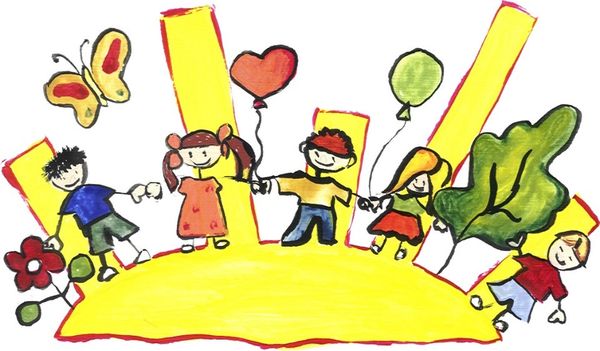 Ośrodek posiada sztandar, który jest dla całej społeczności symbolem Małej Ojczyzny jaką jest Ośrodek i jego najbliższe środowisko, jest symbolem historii i tradycji placówki. Jest znakiem łączącym tych, którzy opuszczają jej progi, obecnych i przyszłych jej uczniów, wychowanków. Ma jednoczyć młodzież, nauczycieli i pozostałych pracowników oraz rodziców wokół wspólnych wartości i zadań, oraz wypełniania misji przygotowującej dzieci i młodzież do funkcjonowania w codziennym życiu zapewniającej im poczucie bezpieczeństwa, akceptacji, pewności siebie i umiejętności przezwyciężania trudności i własnych ograniczeń.Sztandar jest to prostokątny płat tkaniny dwustronnie haftowany o wymiarach 105 cm x 100 cm, obszyty złotą taśmą oraz złotymi frędzlami, umieszczony na drzewcu wykonanym z drew-na toczonego zakończonego głowicą w formie orła w koronie.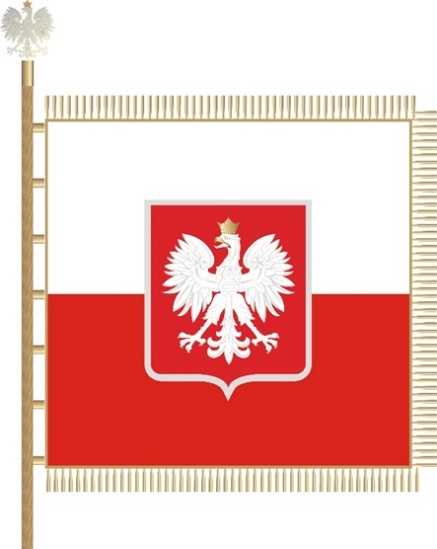 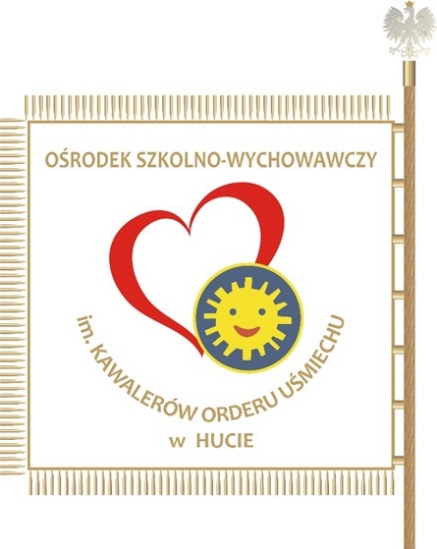 Strona I – awers Na biało-czerwonym tle symbolizującym flagę Rzeczypospolitej Polskiej znajduje się centralnie umieszczone godło państwowe – wizerunek orła białego ze złotą koroną na głowie zwróconej w prawo, z rozwiniętymi skrzydłami, z dziobem i szponami złotymi, w czerwonym polu tarczy herbowej.Strona II – rewers Na białym tle – symbolu czystości, niewinności, bezpieczeństwa centralne miejsce zajmuje zarys serca, którego dzieci tak bardzo potrzebują, które dzieli się z innymi tym, co w nim najlepsze. W swojej dalszej części serce obejmuje symbol Orderu Uśmiechu, jedynego odznaczenia przyznawanego przez dzieci za okazywane im serce, przyjaźń, dobroć, cierpliwość. Nad sercem został umieszczony napis:OŚRODEK SZKOLNO-WYCHOWAWCZY			pod symbolami w półokręgu widnieje napis:im. KAWALERÓW ORDERU UŚMIECHU			a w dolnej części w linii prostej napis:w HUCIE			Litery mają barwę złota, złoto bowiem tradycyjnie jest symbolem najwyższych wartości.Ceremoniał szkolny jest opisem przeprowadzania uroczystości z udziałem sztandaru i samej celebracji sztandaru. Stanowi integralną część z tradycjami Ośrodka oraz przyjętym harmonogramem uroczystości.Do najważniejszych uroczystości tworzących ceremoniał szkolny zaliczamy:rozpoczęcie i zakończenie roku szkolnego;święto Ośrodka – Dzień Patrona;inne uroczystości odbywające się z udziałem sztandaru zgodnie z przyjętym harmonogramem uroczystości szkolnych: DEN, ślubowanie nowoprzyjętych uczniów i wychowanków;uroczystości nawiązujące do rocznic ważnych wydarzeń historycznych:Narodowe Święto Niepodległości – 11 listopada,rocznica uchwalenia Konstytucji 3 Maja,uroczystości państwowe, samorządowe, innych szkół i placówek oraz uroczystości religijne.Uroczystości z udziałem sztandaru wymagają zachowania powagi, a przechowywanie, transport i przygotowanie sztandaru do prezentacji, właściwych postaw jego poszanowania.Sztandar jest przechowywany wraz z insygniami na terenie Ośrodka w zamkniętej gablocie.Całością spraw organizacyjnych pocztu zajmuje się opiekun pocztu wyznaczony przez Dyrektora spośród nauczycieli. Jego zadaniem jest dbałość o właściwą celebrację sztandaru i zgodny z ceremoniałem przebieg uroczystości na terenie Ośrodka i poza nim.Poczet sztandarowy oraz jego skład rezerwowy wytypowany zostaje z uczniów wyróżniających się w nauce, a także o nienagannej postawie i wzorowym zachowaniu w następującym składzie: chorąży i asysta.Kandydatury składu pocztu sztandarowego są przedstawione przez wychowawców klas oraz Samorząd Uczniowski na czerwcowej Radzie Pedagogicznej i przez nią zatwierdzoneKadencja pocztu trwa rok.Uroczyste przekazanie sztandaru odbywa się podczas uroczystości zakończenia roku szkolnego.Za niewłaściwe realizowanie obowiązków pocztowego, a w szczególności braku należytego szacunku dla sztandaru i nieprzestrzegania ceremoniału, a także innych uchybień regulaminu szkolnego, uczeń może być odwołany z funkcji na wniosek opiekuna sztandaru lub innego uprawnionego organu placówki po zatwierdzeniu wniosku przez Radę Pedagogiczną. W takim przypadku dokonuje się wyboru uzupełniającego. Od decyzji przysługuje odwołanie do Dyrekcji Ośrodka.Chorąży i asysta powinni być ubrani odświętnie.Uczeń – ciemny garnitur, biała koszula i krawat, lub ciemne spodnie, biała koszula i krawat.Uczennice – biała bluzki i ciemne spódnice.Insygnia pocztu sztandarowego:biało-czerwone szarfy przewieszone przez prawe ramię, zwrócone kolorem białym w stronę kołnierza, spięte na lewym biodrze,białe rękawiczki.W przypadku nieobecności wychowanków w Ośrodku (z powodu świąt czy dłuższych przerw w nauce) a odbywają się uroczystości z udziałem pocztu sztandarowego (państwowe, samorządowe, religijne) w skład pocztu sztandarowego wchodzą nauczyciele wytypowani przez Dyrektora w stałym i rezerwowym składzie.Właściwa postawa ucznia/wychowanka w szkole powinna wyrażać się przez:patriotyzm,szacunek dla symboli narodowych, przez które rozumieć będziemy: godło, flagę, barwy, sztandar oraz hymn narodowy,szacunek dla symboli szkolnych.Szczegółowy opis zachowań uczniów tworzących ceremoniał szkolny zawiera opracowana procedura.Rozdział XIPostanowienia końcowe§ 48 Ośrodek jest jednostką budżetową, finansowaną przez Powiat Lipski.Zasady prowadzenia gospodarki finansowej i materiałowej określają odrębne przepisy.Majątek Ośrodka jest własnością powiatu. Jego likwidacja i przekazanie może odbywać się na zasadach i w trybie określonym odrębnymi przepisami.§ 49Ośrodek używa stempla z napisem:„Specjalny Ośrodek Szkolno-Wychowawczyim. Kawalerów Orderu Uśmiechuw Hucie27-300 Lipsko”Szkoła Podstawowa oraz Gimnazjum (do wygaśnięcia) używają pieczęci i stempli:stempla z napisem: „Publiczna Szkoła Podstawowa w Hucie”pieczęci metalowej, okrągłej, małej z godłem państwa i napisem w otoku: „Publiczna Szkoła Podstawowa w Hucie”pieczęci metalowej, okrągłej, dużej z godłem i napisem w otoku:„Publiczna Szkoła Podstawowa w Hucie”stempla z napisem: „Publiczne Gimnazjum w Hucie”pieczęci metalowej, okrągłej, małej z godłem państwa i napisem w otoku: „Publiczne Gimnazjum w Hucie”pieczęci metalowej, okrągłej, dużej z godłem i napisem w otoku:„Publiczne Gimnazjum w Hucie”Ośrodek prowadzi i przechowuje dokumentację zgodnie z odrębnymi przepisami.Dokumentacja dotycząca Ośrodka może być udostępniona:przedstawicielowi organu prowadzącego i nadzorującego;rodzicom ucznia/wychowanka;pracownikom naukowym i studentom – za zgodą Dyrektora Ośrodka – w zakresie dotyczącym prowadzonych badań.§ 50Statut obowiązuje wszystkich członków społeczności Ośrodka: nauczycieli, pozostałych pracowników, uczniów/wychowanków.Zmiany w Statucie może dokonać Rada Pedagogiczna w drodze uchwały w formie nowelizacji, w przypadku zmiany przepisów prawa lub na wniosek co najmniej jednego z Organów Ośrodka po uzyskaniu akceptacji pozostałych.W sprawach powodujących skutki finansowe, a nie nakazanych przepisami prawa, zmiany w Statucie mogę być wprowadzone w drodze Uchwały Rady Pedagogicznej wyłącznie po uzyskaniu zgody Zarządu Powiatu w Lipsku.stopieńoznaczenie cyfroweskrót literowycelujący6cel.bardzo dobry5bdb.dobry4db.dostateczny3dost.dopuszczający2dop.niedostateczny1ndst.